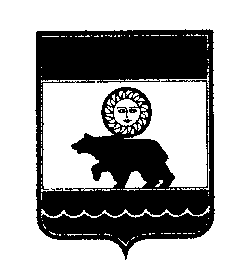 СОВЕТ КОЛПАШЕВСКОГО ГОРОДСКОГО ПОСЕЛЕНИЯ                                                                        РЕШЕНИЕ                                             30 сентября 2020 г.                                            № 23                                            г. Колпашево                                                                                              О внесении изменений в решение Совета Колпашевского городского поселенияот 3 декабря 2019 года № 39 «О бюджете муниципального образования «Колпашевское городское поселение» на 2020 год»Рассмотрев представленный Главой Колпашевского городского поселения проект решения Совета Колпашевского городского поселения «О внесении изменений в решение Совета Колпашевского городского поселения от 3 декабря 2019 года № 39 «О бюджете муниципального образования «Колпашевское городское поселение» на 2020 год», руководствуясь статьей 29 Устава муниципального образования «Колпашевское городское поселение», Положением о бюджетном процессе в муниципальном образовании «Колпашевское городское поселение», утвержденным решением Совета Колпашевского городского поселения от 29 февраля 2016 года № 7РЕШИЛ:1. Внести в решение Совета Колпашевского городского поселения от 3 декабря 2019 года № 39 «О бюджете муниципального образования «Колпашевское городское поселение» на 2020 год» следующие изменения:1.1 Пункт 1 изложить в следующей редакции:«1. Утвердить основные характеристики бюджета муниципального образования «Колпашевское городское поселение» (далее –МО «Колпашевское городское поселение») на 2020 год:1) общий объем доходов бюджета МО «Колпашевское городское поселение» в сумме 278 227,8 тыс. рублей, в том числе налоговые и неналоговые доходы в сумме 81 878,2 тыс. рублей, безвозмездные поступления в сумме 196 127,0 тыс. рублей, прочие безвозмездные поступления в сумме 222,6 тыс. рублей;2) общий объем расходов бюджета МО «Колпашевское городское поселение» в сумме 287 173,0 тыс. рублей;3) дефицит бюджета МО «Колпашевское   городское поселение» в сумме 8 945,2 тыс. рублей.». 1.2. Пункт 16.1 признать утратившим силу.1.3. Приложение № 3 «Объем межбюджетных трансфертов, получаемых бюджетом МО «Колпашевское городское поселение» из бюджета МО «Колпашевский район» в 2020 году» изложить согласно приложению № 1 к настоящему решению.1.4. Приложение № 4 «Объем бюджетных ассигнований муниципального дорожного фонда МО «Колпашевское городское поселение» на 2020 год» изложить согласно приложению № 2 к настоящему решению.1.5. Приложение № 6 «Источники финансирования дефицита бюджета МО «Колпашевское городское поселение» на 2020 год» изложить согласно приложению № 3 к настоящему решению.1.6. Приложение № 7 «Ведомственная структура расходов бюджета МО «Колпашевское городское поселение» на 2020 год» изложить согласно приложению № 4 к настоящему решению.1.7. Приложение № 12 «Уровень софинансирования расходов бюджета МО «Колпашевское городское поселение» на 2020 год» изложить согласно приложению № 5 к настоящему решению.1.8. Приложение № 14 «Перечень и объемы финансирования муниципальных программ, реализуемых на территории МО «Колпашевское городское поселение» и финансируемых из бюджета МО «Колпашевское городское поселение» на 2020 год» изложить в редакции, согласно приложению № 6 к настоящему решению.2. Настоящее решение вступает в силу с даты официального опубликования.3. Настоящее решение опубликовать в Ведомостях органов местного самоуправления Колпашевского городского поселения и разместить на официальном сайте органов местного самоуправления Колпашевского городского поселения.4. Контроль за исполнением настоящего решения возложить на Главу Колпашевского городского поселения Щукина А.В.Глава Колпашевскогогородского поселения 					          	                                 А.В.ЩукинПредседатель Совета Колпашевского городского поселения                                                                       А.Ф.РыбаловПриложение № 1 к решениюСовета Колпашевскогогородского поселенияот 30.09.2020 № 23«Приложение № 3 к решениюСовета Колпашевскогогородского поселенияот 03.12.2019 № 39 «О бюджете муниципального образования «Колпашевское городское поселение» на 2020 год»Объем межбюджетных трансфертов, получаемых бюджетом МО «Колпашевское городское поселение» из бюджета МО «Колпашевский район» в 2020 году.»Приложение № 2 к решениюСовета Колпашевскогогородского поселенияот 30.09.2020 № 23 «Приложение № 4 к решениюСовета Колпашевскогогородского поселенияот 03.12.2019 № 39 «О бюджете муниципального образования «Колпашевское городское поселение» на 2020 год»Объем бюджетных ассигнований муниципального дорожного фонда МО «Колпашевское городское поселение» на 2020 год .»Приложение № 3 к решениюСовета Колпашевскогогородского поселенияот 30.09.2020 № 23«Приложение № 6 к решениюСовета Колпашевскогогородского поселенияот 03.12.2019 № 39«О бюджете муниципальногообразования «Колпашевское городское поселение» на 2020 год»Источники финансирования дефицита бюджета МО «Колпашевское городское поселение» на 2020 год.».»Приложение № 5 к решениюСовета Колпашевскогогородского поселенияот 30.09.2020 № 23 «Приложение № 12 к решениюСовета Колпашевскогогородского поселенияот 03.12.2019 № 39 «О бюджете муниципального образования «Колпашевское городское поселение» на 2020 год»Уровень софинансирования расходов бюджета МО «Колпашевское городское поселение» на 2020 годтыс. рублей.»Приложение № 6 к решениюСовета Колпашевскогогородского поселенияот 30.09.2020 № 23 «Приложение № 14 к решениюСовета Колпашевскогогородского поселенияот 03.12.2019 № 39 «О бюджете муниципального образования «Колпашевское городское поселение» на 2020 год»Перечень и объемы финансирования муниципальных программ, реализуемых на территории МО «Колпашевское городское поселение» и финансируемых из бюджета МО «Колпашевское городское поселение» на 2020 годтыс. рублей.»Коды бюджетной классификации Российской ФедерацииНаименование доходного источникаСумма, тыс. рублейКоды бюджетной классификации Российской ФедерацииНаименование доходного источникаСумма, тыс. рублей000 2 02 00000 00 0000 000БЕЗВОЗМЕЗДНЫЕ ПОСТУПЛЕНИЯ ОТ ДРУГИХ БЮДЖЕТОВ БЮДЖЕТНОЙ СИСТЕМЫ РОССИЙСКОЙ ФЕДЕРАЦИИ196 127,0000 2 02 10000 00 0000 150ДОТАЦИИ БЮДЖЕТАМ БЮДЖЕТНОЙ СИСТЕМЫ РОССИЙСКОЙ ФЕДЕРАЦИИ48 748,7901 2 02 15001 13 0000 150Дотации бюджетам городских поселений на выравнивание бюджетной обеспеченности 48 748,7000 2 02 3000 00 0000 150СУБВЕНЦИИ БЮДЖЕТАМ БЮДЖЕТНОЙ СИСТЕМЫ РОССИЙСКОЙ ФЕДЕРАЦИИ5 582,5901 2 02 35082 13 0000 150Субвенция бюджетам городских поселений на предоставление жилых помещений детям-сиротам и детям, оставшимся без попечения родителей, лицам из их числа по договорам найма специализированных жилых помещений5 582,5000 2 02 40000 00 0000 150ИНЫЕ МЕЖБЮДЖЕТНЫЕ ТРАНСФЕРТЫ141 795,8901 2 02 49999 13 0000 150Иные межбюджетные трансферты на поддержку мер по обеспечению сбалансированности местных бюджетов8 119,1901 2 02 49999 13 0000 150Иные межбюджетные трансферты на осуществление дорожной деятельности в отношении автомобильных дорог общего пользования местного значения в границах населенных пунктов муниципального образования «Колпашевское городское поселение»2 957,0901 2 02 49999 13 0000 150Иные межбюджетные трансферты на выполнение проектных работ по реконструкции тепловых сетей в 2020 году1 460,0901 2 02 49999 13 0000 150Иные межбюджетные трансферты на проектирование объекта «Газораспределительные сети г. Колпашево и   с. Тогур Колпашевского района Томской области, VIII очередь. 1 этап»1 146,4901 2 02 49999 13 0000 150Иные межбюджетные трансферты на осуществление капитальных вложений в объекты муниципальной собственности в сфере газификации в рамках государственной программы «Развитие коммунальной инфраструктуры в Томской области» (Газораспределительные сети г. Колпашево и с. Тогур Колпашевского района Томской области. 8 очередь.1 этап)10 000,0901 2 02 49999 13 0000 150Иные межбюджетные трансферты на осуществление капитальных вложений в объекты муниципальной собственности в сфере газификации в рамках муниципальной программы «Развитие коммунальной инфраструктуры Колпашевского района» (Газораспределительные сети г. Колпашево и с. Тогур Колпашевского района Томской области. 8 очередь. 1 этап2 390,0901 2 02 49999 13 0000 150Иные межбюджетные трансферты на строительство объекта «Газораспределительные сети г. Колпашево и с. Тогур Колпашевского района Томской области, 7 очередь»591,4901 2 02 49999 13 0000 150Иные межбюджетные трансферты бюджетам поселений Колпашевского района на обеспечение условий для развития физической культуры и массового спорта4 556,2901 2 02 49999 13 0000 150Иные межбюджетные трансферты на реализацию мероприятия «Повышение уровня благоустройства муниципальных территорий общего пользования» муниципальной программы «Формирование современной городской среды Колпашевского городского поселения на 2018-.г.»26 935,9901 2 02 49999 13 0000 150Иные межбюджетные трансферты на приобретение и монтаж звукового оборудования для обеспечения звукового сопровождения мероприятий в г. Колпашево450,0901 2 02 49999 13 0000 150Иные межбюджетные трансферты на исполнение судебных решений по обеспечению лиц из числа детей-сирот и детей, оставшихся без попечения родителей жилыми помещениями842,1901 2 02 49999 13 0000 150Иные межбюджетные трансферты на капитальный ремонт и (или) ремонт автомобильных дорог общего пользования местного значения28 993,7901 2 02 49999 13 0000 150Иные межбюджетные трансферты на софинансирование расходных обязательств по решению вопросов местного значения, возникающих в связи с реализацией проектов, предложенных непосредственно населением муниципальных образований Колпашевского района, победивших в конкурсном отборе999,9901 2 02 49999 13 0000 150Иные межбюджетные трансферты на организацию теплоснабжения населения6 000,0901 2 02 49999 13 0000 150Иные межбюджетные трансферты на выполнение работ по строительному контролю и авторскому надзору по объектам благоустройства мест массового отдыха населения, общественных территорий Колпашевского городского поселения546,9901 2 02 49999 13 0000 150Иные межбюджетные трансферты на благоустройство территории по ул. Кирова, 43 (устройство городской детской-спортивной площадки)4 083,0901 2 02 49999 13 0000 150Иные межбюджетные трансферты на выполнение мероприятий по благоустройству населенных пунктов Колпашевского городского поселения2 804,3901 2 02 49999 13 0000 150Иные межбюджетные трансферты на выполнение мероприятий по благоустройству спортивной площадки по адресу: г. Колпашево, ул. Кирова, 48/4735,0901 2 02 49999 13 0000 150Иные межбюджетные трансферты на ремонт тепловых сетей900,0901 2 02 49999 13 0000 150Иные межбюджетные трансферты на компенсацию убытков теплоснабжающих организаций от эксплуатации муниципальных котельных1 533,0901 2 02 49999 13 0000 150Иные межбюджетные трансферты на создание мест (площадок) накопления твердых коммунальных отходов 2 062,6901 2 02 49999 13 0000 150Иные межбюджетные трансферты на благоустройство дворовых территорий 2 222,2901 2 02 49999 13 0000 150Иные межбюджетные трансферты на исполнение судебных актов 831,7901 2 02 49999 13 0000 150Иные межбюджетные трансферты на расселение граждан из жилых помещений, расположенных в зоне обрушения береговой линии реки Обь в районе города Колпашево (РАТО от 27.04.2020 № 276-р-а)6 277,0901 2 02 49999 13 0000 150Иной межбюджетный трансферт на обустройство и ремонт источников противопожарного водоснабжения в г.Колпашево200,0901 2 02 49999 13 0000 150Иной межбюджетный трансферт на организацию транспортного обслуживания населения внутренним водным транспортом в границах муниципального образования «Колпашевское городское поселение»16 000,0901 2 02 49999 13 0000 150Иной межбюджетный трансферт на проведение капитальных ремонтов объектов коммунальной инфраструктуры в целях подготовки хозяйственного комплекса Томской области к безаварийному прохождению отопительного сезона 6 050,8913 2 02 49999 13 0000 150Иные межбюджетные трансферты на обеспечение комплексного развития сельских территорий (реализация проектов благоустройства сельских территорий)1 977,6913 2 02 49999 13 0000 150Иные межбюджетные трансферты на поощрение поселенческих команд, участвовавших в ХIII зимней межпоселенческой спартакиаде в с. Чажемто30,0913 2 02 49999 13 0000 150Иные межбюджетные трансферты на укрепление материально-технической базы (РАТО от 20.03.2020 № 65-р-в)100,0Коды бюджетной классификации Российской ФедерацииНаименование статей доходов и расходов Сумма, тыс. рублейКоды бюджетной классификации Российской ФедерацииНаименование статей доходов и расходов Сумма, тыс. рублейДОХОДЫДОХОДЫДОХОДЫ1 03 00000 00 0000 000Налоги на товары (работы, услуги), реализуемые на территории Российской Федерации8 114,01 03 02230 01 0000 110Доходы от уплаты акцизов на дизельное топливо, подлежащие распределению между бюджетами субъектов Российской Федерации и местными бюджетами с учетом установленных дифференцированных нормативов отчислений в местные бюджеты 3 818,01 03 02240 01 0000 110Доходы от уплаты акцизов на моторные масла для дизельных и (или) карбюраторных (инжекторных) двигателей, подлежащие распределению между бюджетами субъектов Российской Федерации и местными бюджетами с учетом установленных дифференцированных нормативов отчислений в местные бюджеты26,01 03 02250 01 0000 110Доходы от уплаты акцизов на автомобильный бензин, подлежащие распределению между бюджетами субъектов Российской Федерации и местными бюджетами с учетом установленных дифференцированных нормативов отчислений в местные бюджеты4 962,01 03 02260 01 0000 110Доходы от уплаты акцизов на прямогонный бензин, подлежащие распределению между бюджетами субъектов Российской Федерации и местными бюджетами с учетом установленных дифференцированных нормативов отчислений в местные бюджеты-692,01 00 00000 00 0000 000Налоговые и неналоговые доходы бюджета поселения15 328,7в т.ч. за счет остатков бюджетных ассигнований, не использованных в 2019 году3 038,1 2 02 49999 13 0000 150Иные межбюджетные трансферты на осуществление дорожной деятельности в отношении автомобильных дорог общего пользования местного значения в границах населенных пунктов муниципального образования «Колпашевское городское поселение»2 957,02 02 49999 13 0000 150Иные межбюджетные трансферты на капитальный ремонт и или (ремонт) автомобильных дорог общего пользования местного значения28 993,7Итого дорожный фонд55 393,4РАСХОДЫРАСХОДЫРАСХОДЫ0409 49 0 00 00000 Муниципальная программа «Развитие транспортной инфраструктуры в Колпашевском районе»31 950,70409 86 0 00 00000Ведомственная целевая программа «Дороги муниципального образования «Колпашевское городское поселение» и инженерные сооружения на них» на 2020 год23 442,7в т.ч. за счет остатков бюджетных ассигнований, не использованных в 2019 году3 038,1Итого расходы55 393,4Наименование источников финансирования дефицита бюджетаСумма, тыс. рублейИзменение остатков средств на счетах по учету средств местного бюджета8 945,2Увеличение прочих остатков денежных средств бюджетов городских поселений-278 227,8Уменьшение прочих остатков денежных средств бюджетов городских поселений287 173,0Итого: 8 945,2Приложение № 4 к решению Совета Колпашевского городского поселения от 30.09.2020 № 23 «Приложение № 7 к решениюПриложение № 4 к решению Совета Колпашевского городского поселения от 30.09.2020 № 23 «Приложение № 7 к решениюПриложение № 4 к решению Совета Колпашевского городского поселения от 30.09.2020 № 23 «Приложение № 7 к решениюПриложение № 4 к решению Совета Колпашевского городского поселения от 30.09.2020 № 23 «Приложение № 7 к решениюСовета Колпашевского  Совета Колпашевского  Совета Колпашевского  Совета Колпашевского  городского поселения городского поселения городского поселения городского поселения от 03.12.2019 № 39от 03.12.2019 № 39от 03.12.2019 № 39«О бюджете муниципального «О бюджете муниципального «О бюджете муниципального «О бюджете муниципального образования «Колпашевскоеобразования «Колпашевскоеобразования «Колпашевскоеобразования «Колпашевскоегородское поселение» на 2020 год»городское поселение» на 2020 год»городское поселение» на 2020 год»городское поселение» на 2020 год» Ведомственная структура расходов бюджета МО «Колпашевское городское поселение» на 2020 год  Ведомственная структура расходов бюджета МО «Колпашевское городское поселение» на 2020 год  Ведомственная структура расходов бюджета МО «Колпашевское городское поселение» на 2020 год  Ведомственная структура расходов бюджета МО «Колпашевское городское поселение» на 2020 год  Ведомственная структура расходов бюджета МО «Колпашевское городское поселение» на 2020 год  Ведомственная структура расходов бюджета МО «Колпашевское городское поселение» на 2020 год  Ведомственная структура расходов бюджета МО «Колпашевское городское поселение» на 2020 год  Ведомственная структура расходов бюджета МО «Колпашевское городское поселение» на 2020 год  Ведомственная структура расходов бюджета МО «Колпашевское городское поселение» на 2020 год  Ведомственная структура расходов бюджета МО «Колпашевское городское поселение» на 2020 год тыс.рублейтыс.рублейНаименованиеНаименованиеНаименованиеВедомствоРаздел, подразделЦелевая статьяЦелевая статьяВид расходовВсегоВСЕГО РАСХОДОВВСЕГО РАСХОДОВВСЕГО РАСХОДОВ287 173,01. Администрация Колпашевского городского поселения1. Администрация Колпашевского городского поселения1. Администрация Колпашевского городского поселения901260 777,1Общегосударственные вопросыОбщегосударственные вопросыОбщегосударственные вопросы010038 640,5Функционирование высшего должностного лица субъекта Российской Федерации и муниципального образованияФункционирование высшего должностного лица субъекта Российской Федерации и муниципального образованияФункционирование высшего должностного лица субъекта Российской Федерации и муниципального образования01021 793,8Непрограммное направление расходовНепрограммное направление расходовНепрограммное направление расходов010298 0 00 0000098 0 00 000001 793,8Расходы на обеспечение органов местного самоуправления, Представительного органа муниципального образованияРасходы на обеспечение органов местного самоуправления, Представительного органа муниципального образованияРасходы на обеспечение органов местного самоуправления, Представительного органа муниципального образования010298 0 01 0000098 0 01 000001 793,8Расходы на обеспечение деятельности (оказание муниципальных услуг) муниципальных учреждений, организаций, органов местного самоуправленияРасходы на обеспечение деятельности (оказание муниципальных услуг) муниципальных учреждений, организаций, органов местного самоуправленияРасходы на обеспечение деятельности (оказание муниципальных услуг) муниципальных учреждений, организаций, органов местного самоуправления010298 0 01 0000198 0 01 000011 793,8Расходы на выплаты персоналу в целях обеспечения выполнения функций государственными (муниципальными) органами, казенными учреждениями, органами управления государственными внебюджетными фондамиРасходы на выплаты персоналу в целях обеспечения выполнения функций государственными (муниципальными) органами, казенными учреждениями, органами управления государственными внебюджетными фондамиРасходы на выплаты персоналу в целях обеспечения выполнения функций государственными (муниципальными) органами, казенными учреждениями, органами управления государственными внебюджетными фондами010298 0 01 0000198 0 01 000011001 793,8Расходы на выплаты персоналу государственных (муниципальных) органовРасходы на выплаты персоналу государственных (муниципальных) органовРасходы на выплаты персоналу государственных (муниципальных) органов010298 0 01 0000198 0 01 000011201 793,8Функционирование Правительства Российской Федерации, высших исполнительных органов государственной власти субъектов Российской Федерации, местных администрацийФункционирование Правительства Российской Федерации, высших исполнительных органов государственной власти субъектов Российской Федерации, местных администрацийФункционирование Правительства Российской Федерации, высших исполнительных органов государственной власти субъектов Российской Федерации, местных администраций010434 450,1Ведомственная целевая программа «Муниципальные кадры Колпашевского городского поселения» на 2020 годВедомственная целевая программа «Муниципальные кадры Колпашевского городского поселения» на 2020 годВедомственная целевая программа «Муниципальные кадры Колпашевского городского поселения» на 2020 год010483 0 00 0000083 0 00 0000048,4Обеспечение профессиональной переподготовки, повышения квалификации муниципальных служащих, участие в обучающих семинарахОбеспечение профессиональной переподготовки, повышения квалификации муниципальных служащих, участие в обучающих семинарахОбеспечение профессиональной переподготовки, повышения квалификации муниципальных служащих, участие в обучающих семинарах010483 0 01 0000083 0 01 0000048,4Расходы на организацию профессионального образования и дополнительного профессионального образованияРасходы на организацию профессионального образования и дополнительного профессионального образованияРасходы на организацию профессионального образования и дополнительного профессионального образования010483 0 01 0000383 0 01 0000348,4Закупка товаров, работ и услуг для обеспечения государственных (муниципальных) нуждЗакупка товаров, работ и услуг для обеспечения государственных (муниципальных) нуждЗакупка товаров, работ и услуг для обеспечения государственных (муниципальных) нужд010483 0 01 0000383 0 01 0000320048,4Иные закупки товаров, работ и услуг для обеспечения государственных (муниципальных) нуждИные закупки товаров, работ и услуг для обеспечения государственных (муниципальных) нуждИные закупки товаров, работ и услуг для обеспечения государственных (муниципальных) нужд010483 0 01 0000383 0 01 0000324048,4Непрограммное направление расходовНепрограммное направление расходовНепрограммное направление расходов010498 0 00 0000098 0 00 0000034 401,7Расходы на обеспечение органов местного самоуправления, Представительного органа муниципального образованияРасходы на обеспечение органов местного самоуправления, Представительного органа муниципального образованияРасходы на обеспечение органов местного самоуправления, Представительного органа муниципального образования010498 0 01 0000098 0 01 0000034 401,7Расходы на обеспечение деятельности (оказание муниципальных услуг) муниципальных учреждений, организаций, органов местного самоуправленияРасходы на обеспечение деятельности (оказание муниципальных услуг) муниципальных учреждений, организаций, органов местного самоуправленияРасходы на обеспечение деятельности (оказание муниципальных услуг) муниципальных учреждений, организаций, органов местного самоуправления010498 0 01 0000198 0 01 0000134 072,7Расходы на выплаты персоналу в целях обеспечения выполнения функций государственными (муниципальными) органами, казенными учреждениями, органами управления государственными внебюджетными фондамиРасходы на выплаты персоналу в целях обеспечения выполнения функций государственными (муниципальными) органами, казенными учреждениями, органами управления государственными внебюджетными фондамиРасходы на выплаты персоналу в целях обеспечения выполнения функций государственными (муниципальными) органами, казенными учреждениями, органами управления государственными внебюджетными фондами010498 0 01 0000198 0 01 0000110029 598,8Расходы на выплаты персоналу государственных (муниципальных) органовРасходы на выплаты персоналу государственных (муниципальных) органовРасходы на выплаты персоналу государственных (муниципальных) органов010498 0 01 0000198 0 01 0000112029 598,8Закупка товаров, работ и услуг для обеспечения государственных (муниципальных) нуждЗакупка товаров, работ и услуг для обеспечения государственных (муниципальных) нуждЗакупка товаров, работ и услуг для обеспечения государственных (муниципальных) нужд010498 0 01 0000198 0 01 000012003 988,2Иные закупки товаров, работ и услуг для обеспечения государственных (муниципальных) нуждИные закупки товаров, работ и услуг для обеспечения государственных (муниципальных) нуждИные закупки товаров, работ и услуг для обеспечения государственных (муниципальных) нужд010498 0 01 0000198 0 01 000012403 988,2Иные бюджетные ассигнованияИные бюджетные ассигнованияИные бюджетные ассигнования010498 0 01 0000198 0 01 00001800485,7Уплата налогов, сборов и иных платежейУплата налогов, сборов и иных платежейУплата налогов, сборов и иных платежей010498 0 01 0000198 0 01 00001850485,7Компенсация расходов по оплате стоимости проезда и провоза багажа в пределах Российской Федерации к месту использования отпуска и обратноКомпенсация расходов по оплате стоимости проезда и провоза багажа в пределах Российской Федерации к месту использования отпуска и обратноКомпенсация расходов по оплате стоимости проезда и провоза багажа в пределах Российской Федерации к месту использования отпуска и обратно010498 0 01 0000298 0 01 0000259,4Расходы на выплаты персоналу в целях обеспечения выполнения функций государственными (муниципальными) органами, казенными учреждениями, органами управления государственными внебюджетными фондамиРасходы на выплаты персоналу в целях обеспечения выполнения функций государственными (муниципальными) органами, казенными учреждениями, органами управления государственными внебюджетными фондамиРасходы на выплаты персоналу в целях обеспечения выполнения функций государственными (муниципальными) органами, казенными учреждениями, органами управления государственными внебюджетными фондами010498 0 01 0000298 0 01 0000210059,4Расходы на выплаты персоналу государственных (муниципальных) органовРасходы на выплаты персоналу государственных (муниципальных) органовРасходы на выплаты персоналу государственных (муниципальных) органов010498 0 01 0000298 0 01 0000212059,4Расходы на опубликование нормативно - правовых актовРасходы на опубликование нормативно - правовых актовРасходы на опубликование нормативно - правовых актов010498 0 01 0000898 0 01 00008269,6Закупка товаров, работ и услуг для обеспечения государственных (муниципальных) нуждЗакупка товаров, работ и услуг для обеспечения государственных (муниципальных) нуждЗакупка товаров, работ и услуг для обеспечения государственных (муниципальных) нужд010498 0 01 0000898 0 01 00008200269,6Иные закупки товаров, работ и услуг для обеспечения государственных (муниципальных) нуждИные закупки товаров, работ и услуг для обеспечения государственных (муниципальных) нуждИные закупки товаров, работ и услуг для обеспечения государственных (муниципальных) нужд010498 0 01 0000898 0 01 00008240269,6Резервные фондыРезервные фондыРезервные фонды01111 000,0Непрограммное направление расходовНепрограммное направление расходовНепрограммное направление расходов011198 0 00 0000098 0 00 000001 000,0Резервные фонды местных администрацийРезервные фонды местных администрацийРезервные фонды местных администраций011198 0 00 0020098 0 00 002001 000,0Иные бюджетные ассигнованияИные бюджетные ассигнованияИные бюджетные ассигнования011198 0 00 0020098 0 00 002008001 000,0Резервные средстваРезервные средстваРезервные средства011198 0 00 0020098 0 00 002008701 000,0Другие общегосударственные вопросыДругие общегосударственные вопросыДругие общегосударственные вопросы01131 396,6Непрограммное направление расходовНепрограммное направление расходовНепрограммное направление расходов011398 0 00 0000098 0 00 000001 396,6Прочие мероприятияПрочие мероприятияПрочие мероприятия011398 0 09 0000098 0 09 000001 396,6Расходы на оплату членских взносов Ассоциации «Совет муниципальных образований Томской области» Расходы на оплату членских взносов Ассоциации «Совет муниципальных образований Томской области» Расходы на оплату членских взносов Ассоциации «Совет муниципальных образований Томской области» 011398 0 09 0070298 0 09 0070299,5Иные бюджетные ассигнованияИные бюджетные ассигнованияИные бюджетные ассигнования011398 0 09 0070298 0 09 0070280099,5Уплата налогов, сборов и иных платежейУплата налогов, сборов и иных платежейУплата налогов, сборов и иных платежей011398 0 09 0070298 0 09 0070285099,5Расходы на организацию и проведение мероприятий, связанных с награждением и присвоением почётных званий муниципального образования «Колпашевское городское поселение»Расходы на организацию и проведение мероприятий, связанных с награждением и присвоением почётных званий муниципального образования «Колпашевское городское поселение»Расходы на организацию и проведение мероприятий, связанных с награждением и присвоением почётных званий муниципального образования «Колпашевское городское поселение»011398 0 09 0070398 0 09 0070367,3Закупка товаров, работ и услуг для обеспечения государственных (муниципальных) нуждЗакупка товаров, работ и услуг для обеспечения государственных (муниципальных) нуждЗакупка товаров, работ и услуг для обеспечения государственных (муниципальных) нужд011398 0 09 0070398 0 09 0070320040,3Иные закупки товаров, работ и услуг для обеспечения государственных (муниципальных) нуждИные закупки товаров, работ и услуг для обеспечения государственных (муниципальных) нуждИные закупки товаров, работ и услуг для обеспечения государственных (муниципальных) нужд011398 0 09 0070398 0 09 0070324040,3Социальное обеспечение и иные выплаты населениюСоциальное обеспечение и иные выплаты населениюСоциальное обеспечение и иные выплаты населению011398 0 09 0070398 0 09 0070330027,0Публичные нормативные выплаты гражданам несоциального характераПубличные нормативные выплаты гражданам несоциального характераПубличные нормативные выплаты гражданам несоциального характера011398 0 09 0070398 0 09 0070333027,0Расходы на выполнение других обязательств поселениямиРасходы на выполнение других обязательств поселениямиРасходы на выполнение других обязательств поселениями011398 0 09 0072598 0 09 00725190,9Закупка товаров, работ и услуг для обеспечения государственных (муниципальных) нуждЗакупка товаров, работ и услуг для обеспечения государственных (муниципальных) нуждЗакупка товаров, работ и услуг для обеспечения государственных (муниципальных) нужд011398 0 09 0072598 0 09 00725200190,9Иные закупки товаров, работ и услуг для обеспечения государственных (муниципальных) нуждИные закупки товаров, работ и услуг для обеспечения государственных (муниципальных) нуждИные закупки товаров, работ и услуг для обеспечения государственных (муниципальных) нужд011398 0 09 0072598 0 09 00725240190,9Расходы на исполнение судебных актов, предусматривающих обращение взыскания на средства местного бюджета по денежным обязательствам Администрации Колпашевского городского поселенияРасходы на исполнение судебных актов, предусматривающих обращение взыскания на средства местного бюджета по денежным обязательствам Администрации Колпашевского городского поселенияРасходы на исполнение судебных актов, предусматривающих обращение взыскания на средства местного бюджета по денежным обязательствам Администрации Колпашевского городского поселения011398 0 09 0073698 0 09 007361 038,9Иные бюджетные ассигнованияИные бюджетные ассигнованияИные бюджетные ассигнования011398 0 09 0073698 0 09 007368001 038,9Исполнение судебных актовИсполнение судебных актовИсполнение судебных актов011398 0 09 0073698 0 09 007368301 038,9Национальная безопасность и правоохранительная деятельностьНациональная безопасность и правоохранительная деятельностьНациональная безопасность и правоохранительная деятельность0300837,7Защита населения и территории от чрезвычайных ситуаций природного и техногенного характера, гражданская оборонаЗащита населения и территории от чрезвычайных ситуаций природного и техногенного характера, гражданская оборонаЗащита населения и территории от чрезвычайных ситуаций природного и техногенного характера, гражданская оборона0309637,7Ведомственная целевая программа «Обеспечение безопасности жизнедеятельности населения на территории Колпашевского городского поселения» на 2020 годВедомственная целевая программа «Обеспечение безопасности жизнедеятельности населения на территории Колпашевского городского поселения» на 2020 годВедомственная целевая программа «Обеспечение безопасности жизнедеятельности населения на территории Колпашевского городского поселения» на 2020 год030984 0 00 0000084 0 00 00000637,7Обеспечение безопасности жизнедеятельности населения на территории Колпашевского городского поселенияОбеспечение безопасности жизнедеятельности населения на территории Колпашевского городского поселенияОбеспечение безопасности жизнедеятельности населения на территории Колпашевского городского поселения030984 0 01 0000084 0 01 00000637,7Закупка товаров, работ и услуг для обеспечения государственных (муниципальных) нуждЗакупка товаров, работ и услуг для обеспечения государственных (муниципальных) нуждЗакупка товаров, работ и услуг для обеспечения государственных (муниципальных) нужд030984 0 01 000084 0 01 0000200637,7Иные закупки товаров, работ и услуг для обеспечения государственных (муниципальных) нуждИные закупки товаров, работ и услуг для обеспечения государственных (муниципальных) нуждИные закупки товаров, работ и услуг для обеспечения государственных (муниципальных) нужд030984 0 01 0000084 0 01 00000240637,7Обеспечение пожарной безопасностиОбеспечение пожарной безопасностиОбеспечение пожарной безопасности0310200,0Муниципальная программа «Обеспечение безопасности населения Колпашевского района»Муниципальная программа «Обеспечение безопасности населения Колпашевского района»Муниципальная программа «Обеспечение безопасности населения Колпашевского района»031041 0 00 0000041 0 00 00000200,0Подпрограмма «Защита населения и территории от чрезвычайных ситуаций природного и техногенного характера, обеспечение безопасности людей на водных объектах Колпашевского района»Подпрограмма «Защита населения и территории от чрезвычайных ситуаций природного и техногенного характера, обеспечение безопасности людей на водных объектах Колпашевского района»Подпрограмма «Защита населения и территории от чрезвычайных ситуаций природного и техногенного характера, обеспечение безопасности людей на водных объектах Колпашевского района»031041 2 00 0000041 2 00 00000200,0Основное мероприятие «Обустройство и ремонт источников противопожарного водоснабжения в населенных пунктах Колпашевского района»Основное мероприятие «Обустройство и ремонт источников противопожарного водоснабжения в населенных пунктах Колпашевского района»Основное мероприятие «Обустройство и ремонт источников противопожарного водоснабжения в населенных пунктах Колпашевского района»031041 2 01 0000041 2 01 00000200,0Закупка товаров, работ и услуг для обеспечения государственных (муниципальных) нуждЗакупка товаров, работ и услуг для обеспечения государственных (муниципальных) нуждЗакупка товаров, работ и услуг для обеспечения государственных (муниципальных) нужд031041 2 01 0000041 2 01 00000200200,0Иные закупки товаров, работ и услуг для обеспечения государственных (муниципальных) нуждИные закупки товаров, работ и услуг для обеспечения государственных (муниципальных) нуждИные закупки товаров, работ и услуг для обеспечения государственных (муниципальных) нужд031041 2 01 0000041 2 01 00000240200,0Национальная экономикаНациональная экономикаНациональная экономика040074 031,2ТранспортТранспортТранспорт040818 041,6Муниципальная программа «Развитие транспортной инфраструктуры в Колпашевском районе»Муниципальная программа «Развитие транспортной инфраструктуры в Колпашевском районе»Муниципальная программа «Развитие транспортной инфраструктуры в Колпашевском районе»040849 0 00 0000049 0 00 0000016 000,0Подпрограмма «Организация транспортного обслуживания населения в границах муниципального образования «Колпашевский район»Подпрограмма «Организация транспортного обслуживания населения в границах муниципального образования «Колпашевский район»Подпрограмма «Организация транспортного обслуживания населения в границах муниципального образования «Колпашевский район»040849 3 00 0000049 3 00 0000016 000,0Основное мероприятие «Возмещение части затрат, связанных с оказанием услуг паромной переправы»Основное мероприятие «Возмещение части затрат, связанных с оказанием услуг паромной переправы»Основное мероприятие «Возмещение части затрат, связанных с оказанием услуг паромной переправы»040849 3 04 0000049 3 04 0000016 000,0Организация транспортного обслуживания населения Колпашевского района внутренним водным транспортом в границах муниципального районаОрганизация транспортного обслуживания населения Колпашевского района внутренним водным транспортом в границах муниципального районаОрганизация транспортного обслуживания населения Колпашевского района внутренним водным транспортом в границах муниципального района040849 3 04 4072049 3 04 4072012 000,0Иные бюджетные ассигнованияИные бюджетные ассигнованияИные бюджетные ассигнования040849 3 04 4072049 3 04 4072080012 000,0Субсидии юридическим лицам (кроме некоммерческих организаций), индивидуальным предпринимателям, физическим лицам-производителям товаров, работ, услугСубсидии юридическим лицам (кроме некоммерческих организаций), индивидуальным предпринимателям, физическим лицам-производителям товаров, работ, услугСубсидии юридическим лицам (кроме некоммерческих организаций), индивидуальным предпринимателям, физическим лицам-производителям товаров, работ, услуг040849 3 04 4072049 3 04 4072081012 000,0Организация транспортного обслуживания населения Колпашевского района внутренним водным транспортом в границах муниципального района (в рамках софинансирования)Организация транспортного обслуживания населения Колпашевского района внутренним водным транспортом в границах муниципального района (в рамках софинансирования)Организация транспортного обслуживания населения Колпашевского района внутренним водным транспортом в границах муниципального района (в рамках софинансирования)49 3 04 S072049 3 04 S07204 000,0Иные бюджетные ассигнованияИные бюджетные ассигнованияИные бюджетные ассигнования040849 3 04 S072049 3 04 S07208004 000,0Субсидии юридическим лицам (кроме некоммерческих организаций), индивидуальным предпринимателям, физическим лицам-производителям товаров, работ, услугСубсидии юридическим лицам (кроме некоммерческих организаций), индивидуальным предпринимателям, физическим лицам-производителям товаров, работ, услугСубсидии юридическим лицам (кроме некоммерческих организаций), индивидуальным предпринимателям, физическим лицам-производителям товаров, работ, услуг040849 3 04 S072049 3 04 S07208104 000,0Ведомственная целевая программа «Обеспечение транспортной доступности населения мкр. Рейд с. Тогур в навигационный период» на 2020 годВедомственная целевая программа «Обеспечение транспортной доступности населения мкр. Рейд с. Тогур в навигационный период» на 2020 годВедомственная целевая программа «Обеспечение транспортной доступности населения мкр. Рейд с. Тогур в навигационный период» на 2020 год040885 0 00 0000085 0 00 000001 906,6Организация перевозок пассажиров речным транспортом с доступной для населения провозной платойОрганизация перевозок пассажиров речным транспортом с доступной для населения провозной платойОрганизация перевозок пассажиров речным транспортом с доступной для населения провозной платой040885 0 01 0000085 0 01 000001 861,6Иные бюджетные ассигнованияИные бюджетные ассигнованияИные бюджетные ассигнования040885 0 01 0000085 0 01 000008001 861,6Субсидии юридическим лицам (кроме некоммерческих организаций), индивидуальным предпринимателям, физическим лицам-производителям товаров, работ, услугСубсидии юридическим лицам (кроме некоммерческих организаций), индивидуальным предпринимателям, физическим лицам-производителям товаров, работ, услугСубсидии юридическим лицам (кроме некоммерческих организаций), индивидуальным предпринимателям, физическим лицам-производителям товаров, работ, услуг040885 0 01 0000085 0 01 000008101 861,6Траление причаловТраление причаловТраление причалов040885 0 03 0000085 0 03 0000045,0Закупка товаров, работ и услуг для обеспечения государственных (муниципальных) нуждЗакупка товаров, работ и услуг для обеспечения государственных (муниципальных) нуждЗакупка товаров, работ и услуг для обеспечения государственных (муниципальных) нужд040885 0 03 0000085 0 03 0000020045,0Иные закупки товаров, работ и услуг для обеспечения государственных (муниципальных) нуждИные закупки товаров, работ и услуг для обеспечения государственных (муниципальных) нуждИные закупки товаров, работ и услуг для обеспечения государственных (муниципальных) нужд040885 0 03 0000085 0 03 0000024045,0Непрограммное направление расходовНепрограммное направление расходовНепрограммное направление расходов040898 0 00 0000098 0 00 00000135,0Прочие мероприятияПрочие мероприятияПрочие мероприятия040898 0 09 0000098 0 09 00000135,0Создание условий для предоставления транспортных услуг населению и организации транспортного обслуживания населения в границах поселенияСоздание условий для предоставления транспортных услуг населению и организации транспортного обслуживания населения в границах поселенияСоздание условий для предоставления транспортных услуг населению и организации транспортного обслуживания населения в границах поселения040898 0 09 0073998 0 09 00739135,0Закупка товаров, работ и услуг для обеспечения государственных (муниципальных) нуждЗакупка товаров, работ и услуг для обеспечения государственных (муниципальных) нуждЗакупка товаров, работ и услуг для обеспечения государственных (муниципальных) нужд040898 0 09 0073998 0 09 00739200135,0Иные закупки товаров, работ и услуг для обеспечения государственных (муниципальных) нуждИные закупки товаров, работ и услуг для обеспечения государственных (муниципальных) нуждИные закупки товаров, работ и услуг для обеспечения государственных (муниципальных) нужд040898 0 09 0073998 0 09 00739240135,0Дорожное хозяйство (дорожные фонды)Дорожное хозяйство (дорожные фонды)Дорожное хозяйство (дорожные фонды)040955 393,4Муниципальная программа «Развитие транспортной инфраструктуры в Колпашевском районе»Муниципальная программа «Развитие транспортной инфраструктуры в Колпашевском районе»Муниципальная программа «Развитие транспортной инфраструктуры в Колпашевском районе»040949 0 00 0000049 0 00 0000031 950,7Подпрограмма «Приведение в нормативное состояние автомобильных дорог общего пользования местного значения»Подпрограмма «Приведение в нормативное состояние автомобильных дорог общего пользования местного значения»Подпрограмма «Приведение в нормативное состояние автомобильных дорог общего пользования местного значения»040949 1 00 0000049 1 00 0000031 950,7Основное мероприятие «Содействие в осуществлении дорожной деятельности в отношении автомобильных дорог местного значения, осуществлении муниципального контроля за сохранностью автомобильных дорог местного значения, и обеспечении безопасности дорожного движения на них, а также осуществлении иных полномочий в области использования автомобильных дорог и осуществления дорожной деятельности в соответствии с законодательством Российской Федерации»Основное мероприятие «Содействие в осуществлении дорожной деятельности в отношении автомобильных дорог местного значения, осуществлении муниципального контроля за сохранностью автомобильных дорог местного значения, и обеспечении безопасности дорожного движения на них, а также осуществлении иных полномочий в области использования автомобильных дорог и осуществления дорожной деятельности в соответствии с законодательством Российской Федерации»Основное мероприятие «Содействие в осуществлении дорожной деятельности в отношении автомобильных дорог местного значения, осуществлении муниципального контроля за сохранностью автомобильных дорог местного значения, и обеспечении безопасности дорожного движения на них, а также осуществлении иных полномочий в области использования автомобильных дорог и осуществления дорожной деятельности в соответствии с законодательством Российской Федерации»040949 1 01 0000049 1 01 0000031 950,7Предоставление бюджетам муниципальных образований Колпашевского района иных межбюджетных трансфертов на осуществление дорожной деятельности в отношении автомобильных дорог общего пользования местного значения в границах населенных пунктовПредоставление бюджетам муниципальных образований Колпашевского района иных межбюджетных трансфертов на осуществление дорожной деятельности в отношении автомобильных дорог общего пользования местного значения в границах населенных пунктовПредоставление бюджетам муниципальных образований Колпашевского района иных межбюджетных трансфертов на осуществление дорожной деятельности в отношении автомобильных дорог общего пользования местного значения в границах населенных пунктов040949 1 01 0040449 1 01 004042 957,0Закупка товаров, работ и услуг для обеспечения государственных (муниципальных) нуждЗакупка товаров, работ и услуг для обеспечения государственных (муниципальных) нуждЗакупка товаров, работ и услуг для обеспечения государственных (муниципальных) нужд040949 1 01 0040449 1 01 004042002 957,0Иные закупки товаров, работ и услуг для обеспечения государственных (муниципальных) нуждИные закупки товаров, работ и услуг для обеспечения государственных (муниципальных) нуждИные закупки товаров, работ и услуг для обеспечения государственных (муниципальных) нужд040949 1 01 0040449 1 01 004042402 957,0Капитальный ремонт и (или) ремонт автомобильных дорог общего пользования местного значенияКапитальный ремонт и (или) ремонт автомобильных дорог общего пользования местного значенияКапитальный ремонт и (или) ремонт автомобильных дорог общего пользования местного значения040949 1 01 4093049 1 01 4093026 129,6Закупка товаров, работ и услуг для обеспечения государственных (муниципальных) нуждЗакупка товаров, работ и услуг для обеспечения государственных (муниципальных) нуждЗакупка товаров, работ и услуг для обеспечения государственных (муниципальных) нужд040949 1 01 4093049 1 01 4093020026 129,6Иные закупки товаров, работ и услуг для обеспечения государственных (муниципальных) нуждИные закупки товаров, работ и услуг для обеспечения государственных (муниципальных) нуждИные закупки товаров, работ и услуг для обеспечения государственных (муниципальных) нужд040949 1 01 4093049 1 01 4093024026 129,6Капитальный ремонт и (или) ремонт автомобильных дорог общего пользования местного значения (в рамках софинансирования)Капитальный ремонт и (или) ремонт автомобильных дорог общего пользования местного значения (в рамках софинансирования)Капитальный ремонт и (или) ремонт автомобильных дорог общего пользования местного значения (в рамках софинансирования)040949 1 01 S093049 1 01 S09302 864,1Закупка товаров, работ и услуг для обеспечения государственных (муниципальных) нуждЗакупка товаров, работ и услуг для обеспечения государственных (муниципальных) нуждЗакупка товаров, работ и услуг для обеспечения государственных (муниципальных) нужд040949 1 01 S093049 1 01 S09302002 864,1Иные закупки товаров, работ и услуг для обеспечения государственных (муниципальных) нуждИные закупки товаров, работ и услуг для обеспечения государственных (муниципальных) нуждИные закупки товаров, работ и услуг для обеспечения государственных (муниципальных) нужд040949 1 01 S093049 1 01 S09302402 864,1Ведомственная целевая программа «Дороги муниципального образования «Колпашевское городское поселение» и инженерные сооружения на них» на 2020 годВедомственная целевая программа «Дороги муниципального образования «Колпашевское городское поселение» и инженерные сооружения на них» на 2020 годВедомственная целевая программа «Дороги муниципального образования «Колпашевское городское поселение» и инженерные сооружения на них» на 2020 год040986 0 00 0000086 0 00 0000023 442,7Поддержание автомобильных дорог поселения в состоянии пригодном к эксплуатацииПоддержание автомобильных дорог поселения в состоянии пригодном к эксплуатацииПоддержание автомобильных дорог поселения в состоянии пригодном к эксплуатации040986 0 01 0000086 0 01 0000022 915,7Закупка товаров, работ и услуг для обеспечения государственных (муниципальных) нуждЗакупка товаров, работ и услуг для обеспечения государственных (муниципальных) нуждЗакупка товаров, работ и услуг для обеспечения государственных (муниципальных) нужд040986 0 01 0000086 0 01 0000020022 915,7Иные закупки товаров, работ и услуг для обеспечения государственных (муниципальных) нуждИные закупки товаров, работ и услуг для обеспечения государственных (муниципальных) нуждИные закупки товаров, работ и услуг для обеспечения государственных (муниципальных) нужд040986 0 01 0000086 0 01 0000024022 915,7Устройство зимних автомобильных дорог и пешеходных тротуаровУстройство зимних автомобильных дорог и пешеходных тротуаровУстройство зимних автомобильных дорог и пешеходных тротуаров040986 0 02 0000086 0 02 00000527,0Закупка товаров, работ и услуг для обеспечения государственных (муниципальных) нуждЗакупка товаров, работ и услуг для обеспечения государственных (муниципальных) нуждЗакупка товаров, работ и услуг для обеспечения государственных (муниципальных) нужд040986 0 02 0000086 0 02 00000200527,0Иные закупки товаров, работ и услуг для обеспечения государственных (муниципальных) нуждИные закупки товаров, работ и услуг для обеспечения государственных (муниципальных) нуждИные закупки товаров, работ и услуг для обеспечения государственных (муниципальных) нужд040986 0 02 0000086 0 02 00000240527,0Другие вопросы в области национальной экономикиДругие вопросы в области национальной экономикиДругие вопросы в области национальной экономики0412596,2Непрограммное направление расходовНепрограммное направление расходовНепрограммное направление расходов041298 0 00 0000098 0 00 00000596,2Прочие мероприятияПрочие мероприятияПрочие мероприятия041298 0 09 0000098 0 09 00000596,2Подготовка документации по планировке и межеванию территорий населенных пунктов поселенияПодготовка документации по планировке и межеванию территорий населенных пунктов поселенияПодготовка документации по планировке и межеванию территорий населенных пунктов поселения041298 0 09 0073898 0 09 00738596,2Закупка товаров, работ и услуг для обеспечения государственных (муниципальных) нуждЗакупка товаров, работ и услуг для обеспечения государственных (муниципальных) нуждЗакупка товаров, работ и услуг для обеспечения государственных (муниципальных) нужд041298 0 09 0073898 0 09 00738200596,2Иные закупки товаров, работ и услуг для обеспечения государственных (муниципальных) нуждИные закупки товаров, работ и услуг для обеспечения государственных (муниципальных) нуждИные закупки товаров, работ и услуг для обеспечения государственных (муниципальных) нужд041298 0 09 0073898 0 09 00738240596,2Жилищно-коммунальное хозяйствоЖилищно-коммунальное хозяйствоЖилищно-коммунальное хозяйство050092 810,0Жилищное хозяйствоЖилищное хозяйствоЖилищное хозяйство05011 394,2Ведомственная целевая программа «Капитальный ремонт муниципального жилищного фонда» на 2020 годВедомственная целевая программа «Капитальный ремонт муниципального жилищного фонда» на 2020 годВедомственная целевая программа «Капитальный ремонт муниципального жилищного фонда» на 2020 год050187 0 00 0000087 0 00 000001 394,2Капитальный ремонт муниципального жилищного фондаКапитальный ремонт муниципального жилищного фондаКапитальный ремонт муниципального жилищного фонда050187 0 01 0000087 0 01 000001 394,2Закупка товаров, работ и услуг для обеспечения государственных (муниципальных) нуждЗакупка товаров, работ и услуг для обеспечения государственных (муниципальных) нуждЗакупка товаров, работ и услуг для обеспечения государственных (муниципальных) нужд050187 0 01 0000087 0 01 000002001 394,2Иные закупки товаров, работ и услуг для обеспечения государственных (муниципальных) нуждИные закупки товаров, работ и услуг для обеспечения государственных (муниципальных) нуждИные закупки товаров, работ и услуг для обеспечения государственных (муниципальных) нужд050187 0 01 0000087 0 01 000002401 394,2Коммунальное хозяйствоКоммунальное хозяйствоКоммунальное хозяйство050236 780,7Муниципальная программа «Развитие коммунальной инфраструктуры Колпашевского района»Муниципальная программа «Развитие коммунальной инфраструктуры Колпашевского района»Муниципальная программа «Развитие коммунальной инфраструктуры Колпашевского района»050248 0 00 0000048 0 00 0000030 071,6Основное мероприятие «Содействие в организации электро-, тепло-, газо-, водоснабжения населения и водоотведения в границах поселений»Основное мероприятие «Содействие в организации электро-, тепло-, газо-, водоснабжения населения и водоотведения в границах поселений»Основное мероприятие «Содействие в организации электро-, тепло-, газо-, водоснабжения населения и водоотведения в границах поселений»050248 0 01 0000048 0 01 0000015 943,8Закупка товаров, работ и услуг для обеспечения государственных (муниципальных) нуждЗакупка товаров, работ и услуг для обеспечения государственных (муниципальных) нуждЗакупка товаров, работ и услуг для обеспечения государственных (муниципальных) нужд050248 0 01 0000048 0 01 000002002 360,0Иные закупки товаров, работ и услуг для обеспечения государственных (муниципальных) нуждИные закупки товаров, работ и услуг для обеспечения государственных (муниципальных) нуждИные закупки товаров, работ и услуг для обеспечения государственных (муниципальных) нужд050248 0 01 0000048 0 01 000002402 360,0Иные бюджетные ассигнованияИные бюджетные ассигнованияИные бюджетные ассигнования050248 0 01 0000048 0 01 000008007 533,0Субсидии юридическим лицам (кроме некоммерческих организаций), индивидуальным предпринимателям, физическим лицам-производителям товаров, работ, услугСубсидии юридическим лицам (кроме некоммерческих организаций), индивидуальным предпринимателям, физическим лицам-производителям товаров, работ, услугСубсидии юридическим лицам (кроме некоммерческих организаций), индивидуальным предпринимателям, физическим лицам-производителям товаров, работ, услуг050248 0 01 0000048 0 01 000008107 533,0Проведение капитального ремонта объектов коммунальной инфраструктуры в целях подготовки хозяйственного комплекса Томской области к безаварийному прохождению отопительного сезонаПроведение капитального ремонта объектов коммунальной инфраструктуры в целях подготовки хозяйственного комплекса Томской области к безаварийному прохождению отопительного сезонаПроведение капитального ремонта объектов коммунальной инфраструктуры в целях подготовки хозяйственного комплекса Томской области к безаварийному прохождению отопительного сезона050248 0 01 4091048 0 01 409105 534,8Закупка товаров, работ и услуг для обеспечения государственных (муниципальных) нуждЗакупка товаров, работ и услуг для обеспечения государственных (муниципальных) нуждЗакупка товаров, работ и услуг для обеспечения государственных (муниципальных) нужд050248 0 01 4091048 0 01 409102005 534,8Иные закупки товаров, работ и услуг для обеспечения государственных (муниципальных) нуждИные закупки товаров, работ и услуг для обеспечения государственных (муниципальных) нуждИные закупки товаров, работ и услуг для обеспечения государственных (муниципальных) нужд050248 0 01 4091048 0 01 409102405 534,8Проведение капитального ремонта объектов коммунальной инфраструктуры в целях подготовки хозяйственного комплекса Томской области к безаварийному прохождению отопительного сезона (в рамках софинансирования)Проведение капитального ремонта объектов коммунальной инфраструктуры в целях подготовки хозяйственного комплекса Томской области к безаварийному прохождению отопительного сезона (в рамках софинансирования)Проведение капитального ремонта объектов коммунальной инфраструктуры в целях подготовки хозяйственного комплекса Томской области к безаварийному прохождению отопительного сезона (в рамках софинансирования)050248 0 01 S091048 0 01 S0910516,0Закупка товаров, работ и услуг для обеспечения государственных (муниципальных) нуждЗакупка товаров, работ и услуг для обеспечения государственных (муниципальных) нуждЗакупка товаров, работ и услуг для обеспечения государственных (муниципальных) нужд050248 0 01 S091048 0 01 S0910200516,0Иные закупки товаров, работ и услуг для обеспечения государственных (муниципальных) нуждИные закупки товаров, работ и услуг для обеспечения государственных (муниципальных) нуждИные закупки товаров, работ и услуг для обеспечения государственных (муниципальных) нужд050248 0 01 S091048 0 01 S0910240516,0Основное мероприятие «Проектирование, реконструкция, строительство объектов коммунальной инфраструктуры»Основное мероприятие «Проектирование, реконструкция, строительство объектов коммунальной инфраструктуры»Основное мероприятие «Проектирование, реконструкция, строительство объектов коммунальной инфраструктуры»050248 0 02 0000048 0 02 0000014 127,8Расходы на строительство, реконструкцию и приобретение объектов муниципальной собственностиРасходы на строительство, реконструкцию и приобретение объектов муниципальной собственностиРасходы на строительство, реконструкцию и приобретение объектов муниципальной собственности050248 0 02 0000648 0 02 000061 737,8Капитальные вложения в объекты государственной (муниципальной) собственностиКапитальные вложения в объекты государственной (муниципальной) собственностиКапитальные вложения в объекты государственной (муниципальной) собственности050248 0 02 0000648 0 02 000064001 737,8Бюджетные инвестицииБюджетные инвестицииБюджетные инвестиции050248 0 02 0000648 0 02 000064101 737,8Строительство, приобретение объектов муниципальной собственности в сфере газификацииСтроительство, приобретение объектов муниципальной собственности в сфере газификацииСтроительство, приобретение объектов муниципальной собственности в сфере газификации0502480024И030480024И03010 000,0Капитальные вложения в объекты государственной (муниципальной) собственностиКапитальные вложения в объекты государственной (муниципальной) собственностиКапитальные вложения в объекты государственной (муниципальной) собственности0502480024И030480024И03040010 000,0Бюджетные инвестицииБюджетные инвестицииБюджетные инвестиции0502480024И030480024И03041010 000,0Строительство, приобретение объектов муниципальной собственности в сфере газификации (в рамках софинансирования)Строительство, приобретение объектов муниципальной собственности в сфере газификации (в рамках софинансирования)Строительство, приобретение объектов муниципальной собственности в сфере газификации (в рамках софинансирования)050248002SИ03048002SИ0302 390,0Капитальные вложения в объекты государственной (муниципальной) собственностиКапитальные вложения в объекты государственной (муниципальной) собственностиКапитальные вложения в объекты государственной (муниципальной) собственности050248002SИ03048002SИ0304002 390,0Бюджетные инвестицииБюджетные инвестицииБюджетные инвестиции050248002SИ03048002SИ0304102 390,0Ведомственная целевая программа «Организация мероприятий в области коммунального хозяйства» на 2020 годВедомственная целевая программа «Организация мероприятий в области коммунального хозяйства» на 2020 годВедомственная целевая программа «Организация мероприятий в области коммунального хозяйства» на 2020 год050288 0 00 0000088 0 00 000003 600,0Осуществление мероприятий в области коммунального хозяйстваОсуществление мероприятий в области коммунального хозяйстваОсуществление мероприятий в области коммунального хозяйства050288 0 01 0000088 0 01 000003 269,3Закупка товаров, работ и услуг для обеспечения государственных (муниципальных) нуждЗакупка товаров, работ и услуг для обеспечения государственных (муниципальных) нуждЗакупка товаров, работ и услуг для обеспечения государственных (муниципальных) нужд050288 0 01 0000088 0 01 000002003 269,3Иные закупки товаров, работ и услуг для обеспечения государственных (муниципальных) нуждИные закупки товаров, работ и услуг для обеспечения государственных (муниципальных) нуждИные закупки товаров, работ и услуг для обеспечения государственных (муниципальных) нужд050288 0 01 0000088 0 01 000002403 269,3Проведение капитального ремонта объектов коммунальной инфраструктуры в целях подготовки хозяйственного комплекса Томской области к безаварийному прохождению отопительного сезона (в рамках софинансирования)Проведение капитального ремонта объектов коммунальной инфраструктуры в целях подготовки хозяйственного комплекса Томской области к безаварийному прохождению отопительного сезона (в рамках софинансирования)Проведение капитального ремонта объектов коммунальной инфраструктуры в целях подготовки хозяйственного комплекса Томской области к безаварийному прохождению отопительного сезона (в рамках софинансирования)050288 0 01 S091088 0 01 S0910330,7Закупка товаров, работ и услуг для обеспечения государственных (муниципальных) нуждЗакупка товаров, работ и услуг для обеспечения государственных (муниципальных) нуждЗакупка товаров, работ и услуг для обеспечения государственных (муниципальных) нужд050288 0 01 S091088 0 01 S0910200330,7Иные закупки товаров, работ и услуг для обеспечения государственных (муниципальных) нуждИные закупки товаров, работ и услуг для обеспечения государственных (муниципальных) нуждИные закупки товаров, работ и услуг для обеспечения государственных (муниципальных) нужд050288 0 01 S091088 0 01 S0910240330,7Мероприятия в области коммунального хозяйстваМероприятия в области коммунального хозяйстваМероприятия в области коммунального хозяйства050298 0 09 0072698 0 09 007263 109,1Иные бюджетные ассигнованияИные бюджетные ассигнованияИные бюджетные ассигнования050298 0 09 0072698 0 09 007268003 109,1Субсидии юридическим лицам (кроме некоммерческих организаций), индивидуальным предпринимателям, физическим лицам-производителям товаров, работ, услугСубсидии юридическим лицам (кроме некоммерческих организаций), индивидуальным предпринимателям, физическим лицам-производителям товаров, работ, услугСубсидии юридическим лицам (кроме некоммерческих организаций), индивидуальным предпринимателям, физическим лицам-производителям товаров, работ, услуг050298 0 09 0072698 0 09 007268103 109,1БлагоустройствоБлагоустройствоБлагоустройство050354 635,1Государственная программа «Эффективное управление региональными финансами, государственными закупками и совершенствование межбюджетных отношений в Томской области»Государственная программа «Эффективное управление региональными финансами, государственными закупками и совершенствование межбюджетных отношений в Томской области»Государственная программа «Эффективное управление региональными финансами, государственными закупками и совершенствование межбюджетных отношений в Томской области»050321 0 00 0000021 0 00 00000999,9Подпрограмма «Повышение финансовой грамотности и развитие инициативного бюджетирования на территории Томской области»Подпрограмма «Повышение финансовой грамотности и развитие инициативного бюджетирования на территории Томской области»Подпрограмма «Повышение финансовой грамотности и развитие инициативного бюджетирования на территории Томской области»050321 4 00 0000021 4 00 00000999,9Основное мероприятие «Содействие в реализации муниципальных образованиях Томской области инфраструктурных проектов, предложенных населением Томской области»Основное мероприятие «Содействие в реализации муниципальных образованиях Томской области инфраструктурных проектов, предложенных населением Томской области»Основное мероприятие «Содействие в реализации муниципальных образованиях Томской области инфраструктурных проектов, предложенных населением Томской области»050321 4 82 0000021 4 82 00000999,9Софинансирование расходных обязательств, по решению вопросов местного значения, возникающих в связи с реализацией проектов, предложенных непосредственно населением муниципальных образованиях Томской области, отобранных на конкурсной основеСофинансирование расходных обязательств, по решению вопросов местного значения, возникающих в связи с реализацией проектов, предложенных непосредственно населением муниципальных образованиях Томской области, отобранных на конкурсной основеСофинансирование расходных обязательств, по решению вопросов местного значения, возникающих в связи с реализацией проектов, предложенных непосредственно населением муниципальных образованиях Томской области, отобранных на конкурсной основе050321 4 82 40М2021 4 82 40М20999,9Закупка товаров, работ и услуг для обеспечения государственных (муниципальных) нуждЗакупка товаров, работ и услуг для обеспечения государственных (муниципальных) нуждЗакупка товаров, работ и услуг для обеспечения государственных (муниципальных) нужд050321 4 82 40М2021 4 82 40М20200999,9Иные закупки товаров, работ и услуг для обеспечения государственных (муниципальных) нуждИные закупки товаров, работ и услуг для обеспечения государственных (муниципальных) нуждИные закупки товаров, работ и услуг для обеспечения государственных (муниципальных) нужд050321 4 82 40М2021 4 82 40М20240999,9Государственная программа «Обращение с отходами, в том числе с твердыми коммунальными отходами, на территории Томской области»Государственная программа «Обращение с отходами, в том числе с твердыми коммунальными отходами, на территории Томской области»Государственная программа «Обращение с отходами, в том числе с твердыми коммунальными отходами, на территории Томской области»050326 0 00 0000026 0 00 000001 031,3Подпрограмма «Создание комплексной системы обращения с твердыми коммунальными отходами»Подпрограмма «Создание комплексной системы обращения с твердыми коммунальными отходами»Подпрограмма «Создание комплексной системы обращения с твердыми коммунальными отходами»050326 1 00 0000026 1 00 000001 031,3Основное мероприятие «Создание инфраструктуры по накоплению и размещению твердых коммунальных отходов»Основное мероприятие «Создание инфраструктуры по накоплению и размещению твердых коммунальных отходов»Основное мероприятие «Создание инфраструктуры по накоплению и размещению твердых коммунальных отходов»050326 1 80 0000026 1 80 000001 031,3Создание мест (площадок) накопления твердых коммунальных отходовСоздание мест (площадок) накопления твердых коммунальных отходовСоздание мест (площадок) накопления твердых коммунальных отходов050326 1 80 4009026 1 80 400901 031,3Закупка товаров, работ и услуг для обеспечения государственных (муниципальных) нуждЗакупка товаров, работ и услуг для обеспечения государственных (муниципальных) нуждЗакупка товаров, работ и услуг для обеспечения государственных (муниципальных) нужд050326 1 80 4009026 1 80 400902001 031,3Иные закупки товаров, работ и услуг для обеспечения государственных (муниципальных) нуждИные закупки товаров, работ и услуг для обеспечения государственных (муниципальных) нуждИные закупки товаров, работ и услуг для обеспечения государственных (муниципальных) нужд050326 1 80 4009026 1 80 400902401 031,3Ведомственная целевая программа «Благоустройство территории муниципального образования «Колпашевское городское поселение» на 2020 годВедомственная целевая программа «Благоустройство территории муниципального образования «Колпашевское городское поселение» на 2020 годВедомственная целевая программа «Благоустройство территории муниципального образования «Колпашевское городское поселение» на 2020 год050337 0 00 0000037 0 00 0000097,5Мероприятия по ремонту остановочных павильонов в г. Колпашево в рамках благоустройстваМероприятия по ремонту остановочных павильонов в г. Колпашево в рамках благоустройстваМероприятия по ремонту остановочных павильонов в г. Колпашево в рамках благоустройства050337 0 01 0000037 0 01 0000097,5Закупка товаров, работ и услуг для обеспечения государственных (муниципальных) нуждЗакупка товаров, работ и услуг для обеспечения государственных (муниципальных) нуждЗакупка товаров, работ и услуг для обеспечения государственных (муниципальных) нужд050337 0 01 0000037 0 01 0000020097,5Иные закупки товаров, работ и услуг для обеспечения государственных (муниципальных) нуждИные закупки товаров, работ и услуг для обеспечения государственных (муниципальных) нуждИные закупки товаров, работ и услуг для обеспечения государственных (муниципальных) нужд050337 0 01 0000037 0 01 0000024097,5Муниципальная программа «Формирование современной городской среды на территории муниципального образования «Колпашевский район»Муниципальная программа «Формирование современной городской среды на территории муниципального образования «Колпашевский район»Муниципальная программа «Формирование современной городской среды на территории муниципального образования «Колпашевский район»050350 0 00 0000050 0 00 0000033 788,0Основное мероприятие «Содействие в реализации мероприятий, направленных на улучшение состояния благоустройства территории муниципального образования «Колпашевский район»Основное мероприятие «Содействие в реализации мероприятий, направленных на улучшение состояния благоустройства территории муниципального образования «Колпашевский район»Основное мероприятие «Содействие в реализации мероприятий, направленных на улучшение состояния благоустройства территории муниципального образования «Колпашевский район»050350 0 03 0000050 0 03 000006 852,1Закупка товаров, работ и услуг для обеспечения государственных (муниципальных) нуждЗакупка товаров, работ и услуг для обеспечения государственных (муниципальных) нуждЗакупка товаров, работ и услуг для обеспечения государственных (муниципальных) нужд050350 0 03 0000050 0 03 000002004 629,9Иные закупки товаров, работ и услуг для обеспечения государственных (муниципальных) нуждИные закупки товаров, работ и услуг для обеспечения государственных (муниципальных) нуждИные закупки товаров, работ и услуг для обеспечения государственных (муниципальных) нужд050350 0 03 0000050 0 03 000002404 629,9Реализация мероприятий по благоустройству дворовых территорий (в рамках софинансирования) Реализация мероприятий по благоустройству дворовых территорий (в рамках софинансирования) Реализация мероприятий по благоустройству дворовых территорий (в рамках софинансирования) 050350 0 03 S095050 0 03 S0950222,2Закупка товаров, работ и услуг для обеспечения государственных (муниципальных) нуждЗакупка товаров, работ и услуг для обеспечения государственных (муниципальных) нуждЗакупка товаров, работ и услуг для обеспечения государственных (муниципальных) нужд050350 0 03 S095050 0 03 S0950200222,2Иные закупки товаров, работ и услуг для обеспечения государственных (муниципальных) нуждИные закупки товаров, работ и услуг для обеспечения государственных (муниципальных) нуждИные закупки товаров, работ и услуг для обеспечения государственных (муниципальных) нужд050350 0 03 S095050 0 03 S0950240222,2Реализация мероприятий по благоустройству дворовых территорийРеализация мероприятий по благоустройству дворовых территорийРеализация мероприятий по благоустройству дворовых территорий050350 0 03 4095050 0 03 409502 000,0Закупка товаров, работ и услуг для обеспечения государственных (муниципальных) нуждЗакупка товаров, работ и услуг для обеспечения государственных (муниципальных) нуждЗакупка товаров, работ и услуг для обеспечения государственных (муниципальных) нужд050350 0 03 4095050 0 03 409502002 000,0Иные закупки товаров, работ и услуг для обеспечения государственных (муниципальных) нуждИные закупки товаров, работ и услуг для обеспечения государственных (муниципальных) нуждИные закупки товаров, работ и услуг для обеспечения государственных (муниципальных) нужд050350 0 03 4095050 0 03 409502402 000,0Региональный проект «Формирование комфортной городской среды»Региональный проект «Формирование комфортной городской среды»Региональный проект «Формирование комфортной городской среды»050350 0 F2 0000050 0 F2 0000026 935,9Реализация программ формирования современной городской средыРеализация программ формирования современной городской средыРеализация программ формирования современной городской среды050350 0 F2 5555050 0 F2 5555026 935,9Закупка товаров, работ и услуг для обеспечения государственных (муниципальных) нуждЗакупка товаров, работ и услуг для обеспечения государственных (муниципальных) нуждЗакупка товаров, работ и услуг для обеспечения государственных (муниципальных) нужд050350 0 F2 5555050 0 F2 5555020026 935,9Иные закупки товаров, работ и услуг для обеспечения государственных (муниципальных) нуждИные закупки товаров, работ и услуг для обеспечения государственных (муниципальных) нуждИные закупки товаров, работ и услуг для обеспечения государственных (муниципальных) нужд050350 0 F2 5555050 0 F2 5555024026 935,9Муниципальная программа «Формирование современной городской среды Колпашевского городского поселения на 2018-.г.»Муниципальная программа «Формирование современной городской среды Колпашевского городского поселения на 2018-.г.»Муниципальная программа «Формирование современной городской среды Колпашевского городского поселения на 2018-.г.»050352 0 00 0000052 0 00 0000052,7Основное мероприятие «Повышение уровня благоустройства дворовых территорий многоквартирных домов»Основное мероприятие «Повышение уровня благоустройства дворовых территорий многоквартирных домов»Основное мероприятие «Повышение уровня благоустройства дворовых территорий многоквартирных домов»050352 0 01 0000052 0 01 0000052,7Закупка товаров, работ и услуг для обеспечения государственных (муниципальных) нуждЗакупка товаров, работ и услуг для обеспечения государственных (муниципальных) нуждЗакупка товаров, работ и услуг для обеспечения государственных (муниципальных) нужд050352 0 01 0000052 0 01 0000020052,7Иные закупки товаров, работ и услуг для обеспечения государственных (муниципальных) нуждИные закупки товаров, работ и услуг для обеспечения государственных (муниципальных) нуждИные закупки товаров, работ и услуг для обеспечения государственных (муниципальных) нужд050352 0 01 0000052 0 01 0000024052,7Ведомственная целевая программа «Охрана окружающей среды при обращении с отходами производства и потребления, повышения уровня благоустройства территорий Колпашевского района» на 2020 годВедомственная целевая программа «Охрана окружающей среды при обращении с отходами производства и потребления, повышения уровня благоустройства территорий Колпашевского района» на 2020 годВедомственная целевая программа «Охрана окружающей среды при обращении с отходами производства и потребления, повышения уровня благоустройства территорий Колпашевского района» на 2020 год050365 0 00 0000065 0 00 000004 570,6Выполнение мероприятий по благоустройству населенных пунктов Колпашевского районаВыполнение мероприятий по благоустройству населенных пунктов Колпашевского районаВыполнение мероприятий по благоустройству населенных пунктов Колпашевского района050365 0 06 0000065 0 06 000003 539,3Закупка товаров, работ и услуг для обеспечения государственных (муниципальных) нуждЗакупка товаров, работ и услуг для обеспечения государственных (муниципальных) нуждЗакупка товаров, работ и услуг для обеспечения государственных (муниципальных) нужд050365 0 06 0000065 0 06 000002003 539,3Иные закупки товаров, работ и услуг для обеспечения государственных (муниципальных) нуждИные закупки товаров, работ и услуг для обеспечения государственных (муниципальных) нуждИные закупки товаров, работ и услуг для обеспечения государственных (муниципальных) нужд050365 0 06 0000065 0 06 000002403 539,3Создание мест (площадок) накопления твердых коммунальных отходовСоздание мест (площадок) накопления твердых коммунальных отходовСоздание мест (площадок) накопления твердых коммунальных отходов050365 0 10 0000065 0 10 000001 031,3Создание мест (площадок) накопления твердых коммунальных отходов (в рамках софинансирования)Создание мест (площадок) накопления твердых коммунальных отходов (в рамках софинансирования)Создание мест (площадок) накопления твердых коммунальных отходов (в рамках софинансирования)050365 0 10 S009065 0 10 S00901 031,3Закупка товаров, работ и услуг для обеспечения государственных (муниципальных) нуждЗакупка товаров, работ и услуг для обеспечения государственных (муниципальных) нуждЗакупка товаров, работ и услуг для обеспечения государственных (муниципальных) нужд050365 0 10 S009065 0 10 S00902001 031,3Иные закупки товаров, работ и услуг для обеспечения государственных (муниципальных) нуждИные закупки товаров, работ и услуг для обеспечения государственных (муниципальных) нуждИные закупки товаров, работ и услуг для обеспечения государственных (муниципальных) нужд050365 0 10 S009065 0 10 S00902401 031,3Ведомственная целевая программа «Обеспечение бесперебойного функционирования сетей уличного освещения» на 2020 годВедомственная целевая программа «Обеспечение бесперебойного функционирования сетей уличного освещения» на 2020 годВедомственная целевая программа «Обеспечение бесперебойного функционирования сетей уличного освещения» на 2020 год050389 0 00 0000089 0 00 000007 326,4Расходы на оплату потребленной электрической энергии для нужд системы уличного освещенияРасходы на оплату потребленной электрической энергии для нужд системы уличного освещенияРасходы на оплату потребленной электрической энергии для нужд системы уличного освещения050389 0 01 0000089 0 01 000004 331,0Закупка товаров, работ и услуг для обеспечения государственных (муниципальных) нуждЗакупка товаров, работ и услуг для обеспечения государственных (муниципальных) нуждЗакупка товаров, работ и услуг для обеспечения государственных (муниципальных) нужд050389 0 01 0000089 0 01 000002004 331,0Иные закупки товаров, работ и услуг для обеспечения государственных (муниципальных) нуждИные закупки товаров, работ и услуг для обеспечения государственных (муниципальных) нуждИные закупки товаров, работ и услуг для обеспечения государственных (муниципальных) нужд050389 0 01 0000089 0 01 000002404 331,0Расходы на содержание объектов уличного освещения (техническое обслуживание объектов уличного освещения)Расходы на содержание объектов уличного освещения (техническое обслуживание объектов уличного освещения)Расходы на содержание объектов уличного освещения (техническое обслуживание объектов уличного освещения)050389 0 02 0000089 0 02 000002 563,1Закупка товаров, работ и услуг для обеспечения государственных (муниципальных) нуждЗакупка товаров, работ и услуг для обеспечения государственных (муниципальных) нуждЗакупка товаров, работ и услуг для обеспечения государственных (муниципальных) нужд050389 0 02 0000089 0 02 000002002 563,1Иные закупки товаров, работ и услуг для обеспечения государственных (муниципальных) нуждИные закупки товаров, работ и услуг для обеспечения государственных (муниципальных) нуждИные закупки товаров, работ и услуг для обеспечения государственных (муниципальных) нужд050389 0 02 0000089 0 02 000002402 563,1Расходы на обустройство уличного освещения по ул. Портовая в г. КолпашевоРасходы на обустройство уличного освещения по ул. Портовая в г. КолпашевоРасходы на обустройство уличного освещения по ул. Портовая в г. Колпашево050389 0 04 0000089 0 04 00000432,3Софинансирование расходных обязательств по решению вопросов местного значения, возникающих в связи с реализацией проектов, предложенных непосредственно населением муниципальных образований Томской области, отобранных на конкурсной основе (в рамках софинансирования)Софинансирование расходных обязательств по решению вопросов местного значения, возникающих в связи с реализацией проектов, предложенных непосредственно населением муниципальных образований Томской области, отобранных на конкурсной основе (в рамках софинансирования)Софинансирование расходных обязательств по решению вопросов местного значения, возникающих в связи с реализацией проектов, предложенных непосредственно населением муниципальных образований Томской области, отобранных на конкурсной основе (в рамках софинансирования)050389 0 04 S0M2089 0 04 S0M20432,3Закупка товаров, работ и услуг для обеспечения государственных (муниципальных) нуждЗакупка товаров, работ и услуг для обеспечения государственных (муниципальных) нуждЗакупка товаров, работ и услуг для обеспечения государственных (муниципальных) нужд050389 0 04 S0M2089 0 04 S0M20200432,3Иные закупки товаров, работ и услуг для обеспечения государственных (муниципальных) нуждИные закупки товаров, работ и услуг для обеспечения государственных (муниципальных) нуждИные закупки товаров, работ и услуг для обеспечения государственных (муниципальных) нужд050389 0 04 S0M2089 0 04 S0M20240432,3Ведомственная целевая программа «Озеленение и улучшение состояния существующих зеленых насаждений» на 2020 годВедомственная целевая программа «Озеленение и улучшение состояния существующих зеленых насаждений» на 2020 годВедомственная целевая программа «Озеленение и улучшение состояния существующих зеленых насаждений» на 2020 год050390 0 00 0000090 0 00 00000549,0Озеленение и улучшение состояния существующих зеленых насажденийОзеленение и улучшение состояния существующих зеленых насажденийОзеленение и улучшение состояния существующих зеленых насаждений050390 0 01 0000090 0 01 00000549,0Закупка товаров, работ и услуг для обеспечения государственных (муниципальных) нуждЗакупка товаров, работ и услуг для обеспечения государственных (муниципальных) нуждЗакупка товаров, работ и услуг для обеспечения государственных (муниципальных) нужд050390 0 01 0000090 0 01 00000200549,0Иные закупки товаров, работ и услуг для обеспечения государственных (муниципальных) нуждИные закупки товаров, работ и услуг для обеспечения государственных (муниципальных) нуждИные закупки товаров, работ и услуг для обеспечения государственных (муниципальных) нужд050390 0 01 0000090 0 01 00000240549,0Ведомственная целевая программа «Поддержание надлежащего санитарно-экологического состояния территории» на 2020 годВедомственная целевая программа «Поддержание надлежащего санитарно-экологического состояния территории» на 2020 годВедомственная целевая программа «Поддержание надлежащего санитарно-экологического состояния территории» на 2020 год050391 0 00 0000091 0 00 00000749,0Расходы на ликвидацию несанкционированных свалок, разбор и вывоз бесхозных строенийРасходы на ликвидацию несанкционированных свалок, разбор и вывоз бесхозных строенийРасходы на ликвидацию несанкционированных свалок, разбор и вывоз бесхозных строений050391 0 01 0000091 0 01 00000281,2Закупка товаров, работ и услуг для обеспечения государственных (муниципальных) нуждЗакупка товаров, работ и услуг для обеспечения государственных (муниципальных) нуждЗакупка товаров, работ и услуг для обеспечения государственных (муниципальных) нужд050391 0 01 0000091 0 01 00000200281,2Иные закупки товаров, работ и услуг для обеспечения государственных (муниципальных) нуждИные закупки товаров, работ и услуг для обеспечения государственных (муниципальных) нуждИные закупки товаров, работ и услуг для обеспечения государственных (муниципальных) нужд050391 0 01 0000091 0 01 00000240281,2Благоустройство мест массового отдыхаБлагоустройство мест массового отдыхаБлагоустройство мест массового отдыха050391 0 02 0000091 0 02 00000198,8Закупка товаров, работ и услуг для обеспечения государственных (муниципальных) нуждЗакупка товаров, работ и услуг для обеспечения государственных (муниципальных) нуждЗакупка товаров, работ и услуг для обеспечения государственных (муниципальных) нужд050391 0 02 0000091 0 02 00000200198,8Иные закупки товаров, работ и услуг для обеспечения государственных (муниципальных) нуждИные закупки товаров, работ и услуг для обеспечения государственных (муниципальных) нуждИные закупки товаров, работ и услуг для обеспечения государственных (муниципальных) нужд050391 0 02 0000091 0 02 00000240198,8Мероприятия по благоустройству в части содержания площадей и лестниц, памятниковМероприятия по благоустройству в части содержания площадей и лестниц, памятниковМероприятия по благоустройству в части содержания площадей и лестниц, памятников050391 0 03 0000091 0 03 00000269,0Закупка товаров, работ и услуг для обеспечения государственных (муниципальных) нуждЗакупка товаров, работ и услуг для обеспечения государственных (муниципальных) нуждЗакупка товаров, работ и услуг для обеспечения государственных (муниципальных) нужд050391 0 03 0000091 0 03 00000200269,0Иные закупки товаров, работ и услуг для обеспечения государственных (муниципальных) нуждИные закупки товаров, работ и услуг для обеспечения государственных (муниципальных) нуждИные закупки товаров, работ и услуг для обеспечения государственных (муниципальных) нужд050391 0 03 0000091 0 03 00000240269,0Ведомственная целевая программа «Улучшение качества окружающей среды» на 2020 годВедомственная целевая программа «Улучшение качества окружающей среды» на 2020 годВедомственная целевая программа «Улучшение качества окружающей среды» на 2020 год050394 0 00 0000094 0 00 0000022,7Мероприятия по сносу самовольных построекМероприятия по сносу самовольных построекМероприятия по сносу самовольных построек050394 0 01 0000094 0 01 0000022,7Закупка товаров, работ и услуг для обеспечения государственных (муниципальных) нуждЗакупка товаров, работ и услуг для обеспечения государственных (муниципальных) нуждЗакупка товаров, работ и услуг для обеспечения государственных (муниципальных) нужд050394 0 01 0000094 0 01 0000020022,7Иные закупки товаров, работ и услуг для обеспечения государственных (муниципальных) нуждИные закупки товаров, работ и услуг для обеспечения государственных (муниципальных) нуждИные закупки товаров, работ и услуг для обеспечения государственных (муниципальных) нужд050394 0 01 0000094 0 01 0000024022,7Непрограммное направление расходовНепрограммное направление расходовНепрограммное направление расходов050398 0 00 0000098 0 00 000005 448,0Прочие мероприятияПрочие мероприятияПрочие мероприятия050398 0 09 0000098 0 09 000005 448,0Организация и содержание мест захороненияОрганизация и содержание мест захороненияОрганизация и содержание мест захоронения050398 0 09 0071098 0 09 007101 025,4Иные бюджетные ассигнованияИные бюджетные ассигнованияИные бюджетные ассигнования050398 0 09 0071098 0 09 007108001 025,4Субсидии юридическим лицам (кроме некоммерческих организаций), индивидуальным предпринимателям, физическим лицам-производителям товаров, работ, услугСубсидии юридическим лицам (кроме некоммерческих организаций), индивидуальным предпринимателям, физическим лицам-производителям товаров, работ, услугСубсидии юридическим лицам (кроме некоммерческих организаций), индивидуальным предпринимателям, физическим лицам-производителям товаров, работ, услуг050398 0 09 0071098 0 09 007108101 025,4Организация ритуальных услугОрганизация ритуальных услугОрганизация ритуальных услуг050398 0 09 0071198 0 09 007111 487,5Иные бюджетные ассигнованияИные бюджетные ассигнованияИные бюджетные ассигнования050398 0 09 0071198 0 09 007118001 487,5Субсидии юридическим лицам (кроме некоммерческих организаций), индивидуальным предпринимателям, физическим лицам-производителям товаров, работ, услугСубсидии юридическим лицам (кроме некоммерческих организаций), индивидуальным предпринимателям, физическим лицам-производителям товаров, работ, услугСубсидии юридическим лицам (кроме некоммерческих организаций), индивидуальным предпринимателям, физическим лицам-производителям товаров, работ, услуг050398 0 09 0071198 0 09 007118101 487,5Прочие мероприятия по благоустройству городских и сельских поселенийПрочие мероприятия по благоустройству городских и сельских поселенийПрочие мероприятия по благоустройству городских и сельских поселений050398 0 09 0071298 0 09 007122 714,0Закупка товаров, работ и услуг для обеспечения государственных (муниципальных) нуждЗакупка товаров, работ и услуг для обеспечения государственных (муниципальных) нуждЗакупка товаров, работ и услуг для обеспечения государственных (муниципальных) нужд050398 0 09 0071298 0 09 007122002 714,0Иные закупки товаров, работ и услуг для обеспечения государственных (муниципальных) нуждИные закупки товаров, работ и услуг для обеспечения государственных (муниципальных) нуждИные закупки товаров, работ и услуг для обеспечения государственных (муниципальных) нужд050398 0 09 0071298 0 09 007122402 714,0Расходы на выполнение работ по устройству и содержанию новогодних снежных городковРасходы на выполнение работ по устройству и содержанию новогодних снежных городковРасходы на выполнение работ по устройству и содержанию новогодних снежных городков050398 0 09 0071398 0 09 00713221,1Закупка товаров, работ и услуг для обеспечения государственных (муниципальных) нуждЗакупка товаров, работ и услуг для обеспечения государственных (муниципальных) нуждЗакупка товаров, работ и услуг для обеспечения государственных (муниципальных) нужд050398 0 09 0071398 0 09 00713200221,1Иные закупки товаров, работ и услуг для обеспечения государственных (муниципальных) нуждИные закупки товаров, работ и услуг для обеспечения государственных (муниципальных) нуждИные закупки товаров, работ и услуг для обеспечения государственных (муниципальных) нужд050398 0 09 0071398 0 09 00713240221,1Культура, кинематографияКультура, кинематографияКультура, кинематография080039 808,3КультураКультураКультура080139 808,3Муниципальная программа «Развитие культуры и туризма в Колпашевском районе»Муниципальная программа «Развитие культуры и туризма в Колпашевском районе»Муниципальная программа «Развитие культуры и туризма в Колпашевском районе»080146 0 00 0000046 0 00 00000450,0Подпрограмма «Развитие культуры в Колпашевском районе»Подпрограмма «Развитие культуры в Колпашевском районе»Подпрограмма «Развитие культуры в Колпашевском районе»080146 1 00 0000046 1 00 00000450,0Основное мероприятие «Содействие поселениям Колпашевского района в решении вопроса местного значения по созданию условий для организации досуга»Основное мероприятие «Содействие поселениям Колпашевского района в решении вопроса местного значения по созданию условий для организации досуга»Основное мероприятие «Содействие поселениям Колпашевского района в решении вопроса местного значения по созданию условий для организации досуга»080146 1 02 0000046 1 02 00000450,0Закупка товаров, работ и услуг для обеспечения государственных (муниципальных) нуждЗакупка товаров, работ и услуг для обеспечения государственных (муниципальных) нуждЗакупка товаров, работ и услуг для обеспечения государственных (муниципальных) нужд080146 1 02 0000046 1 02 00000200450,0Иные закупки товаров, работ и услуг для обеспечения государственных (муниципальных) нуждИные закупки товаров, работ и услуг для обеспечения государственных (муниципальных) нуждИные закупки товаров, работ и услуг для обеспечения государственных (муниципальных) нужд080146 1 02 0000046 1 02 00000240450,0Непрограммное направление расходовНепрограммное направление расходовНепрограммное направление расходов080198 0 00 0000098 0 00 0000039 358,3Расходы на обеспечение учреждений, организаций культуры и мероприятия в области культурыРасходы на обеспечение учреждений, организаций культуры и мероприятия в области культурыРасходы на обеспечение учреждений, организаций культуры и мероприятия в области культуры080198 0 04 0000098 0 04 0000039 358,3Организация осуществления части переданных полномочий в области культурыОрганизация осуществления части переданных полномочий в области культурыОрганизация осуществления части переданных полномочий в области культуры080198 0 04 0071698 0 04 0071639 358,3Межбюджетные трансфертыМежбюджетные трансфертыМежбюджетные трансферты080198 0 04 0071698 0 04 0071650039 358,3Иные межбюджетные трансфертыИные межбюджетные трансфертыИные межбюджетные трансферты080198 0 04 0071698 0 04 0071654039 358,3Социальная политикаСоциальная политикаСоциальная политика100013 535,1Социальное обеспечение населенияСоциальное обеспечение населенияСоциальное обеспечение населения10036 277,0Непрограммное направление расходовНепрограммное направление расходовНепрограммное направление расходов100399 0 00 0000099 0 00 000006 277,0Резервные фонды исполнительного органа государственной власти субъекта Российской ФедерацииРезервные фонды исполнительного органа государственной власти субъекта Российской ФедерацииРезервные фонды исполнительного органа государственной власти субъекта Российской Федерации100399 0 02 0000099 0 02 000006 277,0Социальное обеспечение и иные выплаты населениюСоциальное обеспечение и иные выплаты населениюСоциальное обеспечение и иные выплаты населению100399 0 02 0000099 0 02 000003006 277,0Социальные выплаты гражданам, кроме публичных нормативных социальных выплатСоциальные выплаты гражданам, кроме публичных нормативных социальных выплатСоциальные выплаты гражданам, кроме публичных нормативных социальных выплат100399 0 02 0000099 0 02 000003206 277,0Охрана семьи и детстваОхрана семьи и детстваОхрана семьи и детства10047 258,1Государственная программа «Социальная поддержка населения Томской области»Государственная программа «Социальная поддержка населения Томской области»Государственная программа «Социальная поддержка населения Томской области»100411 0 00 0000011 0 00 000005 582,5Подпрограмма «Обеспечение мер социальной поддержки отдельных категорий граждан «Подпрограмма «Обеспечение мер социальной поддержки отдельных категорий граждан «Подпрограмма «Обеспечение мер социальной поддержки отдельных категорий граждан «100411 1 00 0000011 1 00 000005 582,5Основное мероприятие «Предоставление жилых помещений детям-сиротам и детям, оставшимся без попечения родителей, лицам из их числа по договорам найма специализированных жилых помещений»Основное мероприятие «Предоставление жилых помещений детям-сиротам и детям, оставшимся без попечения родителей, лицам из их числа по договорам найма специализированных жилых помещений»Основное мероприятие «Предоставление жилых помещений детям-сиротам и детям, оставшимся без попечения родителей, лицам из их числа по договорам найма специализированных жилых помещений»100411 1 89 0000011 1 89 000005 582,5Предоставление жилых помещений детям-сиротам и детям, оставшимся без попечения родителей, лицам из их числа по договорам найма специализированных жилых помещенийПредоставление жилых помещений детям-сиротам и детям, оставшимся без попечения родителей, лицам из их числа по договорам найма специализированных жилых помещенийПредоставление жилых помещений детям-сиротам и детям, оставшимся без попечения родителей, лицам из их числа по договорам найма специализированных жилых помещений100411 1 89 4082011 1 89 408203 076,0Капитальные вложения в объекты государственной (муниципальной) собственностиКапитальные вложения в объекты государственной (муниципальной) собственностиКапитальные вложения в объекты государственной (муниципальной) собственности100411 1 89 4082011 1 89 408204003 076,0Бюджетные инвестицииБюджетные инвестицииБюджетные инвестиции100411 1 89 4082011 1 89 408204103 076,0Предоставление жилых помещений детям-сиротам и детям, оставшимся без попечения родителей, лицам из их числа по договорам найма специализированных жилых помещенийПредоставление жилых помещений детям-сиротам и детям, оставшимся без попечения родителей, лицам из их числа по договорам найма специализированных жилых помещенийПредоставление жилых помещений детям-сиротам и детям, оставшимся без попечения родителей, лицам из их числа по договорам найма специализированных жилых помещений100411 1 89 R082011 1 89 R08202 506,5Капитальные вложения в объекты государственной (муниципальной) собственностиКапитальные вложения в объекты государственной (муниципальной) собственностиКапитальные вложения в объекты государственной (муниципальной) собственности100411 1 89 R082011 1 89 R08204002 506,5Бюджетные инвестицииБюджетные инвестицииБюджетные инвестиции100411 1 89 R082011 1 89 R08204102 506,5Непрограммное направление расходовНепрограммное направление расходовНепрограммное направление расходов100498 0 00 0000098 0 00 000001,8Расходы на обеспечение органов местного самоуправления, Представительного органа муниципального образованияРасходы на обеспечение органов местного самоуправления, Представительного органа муниципального образованияРасходы на обеспечение органов местного самоуправления, Представительного органа муниципального образования100498 0 01 0000098 0 01 000001,8Расходы на обеспечение деятельности (оказание муниципальных услуг) муниципальных учреждений, организаций, органов местного самоуправленияРасходы на обеспечение деятельности (оказание муниципальных услуг) муниципальных учреждений, организаций, органов местного самоуправленияРасходы на обеспечение деятельности (оказание муниципальных услуг) муниципальных учреждений, организаций, органов местного самоуправления100498 0 01 0000198 0 01 000011,8Расходы на выплаты персоналу в целях обеспечения выполнения функций государственными (муниципальными) органами, казенными учреждениями, органами управления государственными внебюджетными фондамиРасходы на выплаты персоналу в целях обеспечения выполнения функций государственными (муниципальными) органами, казенными учреждениями, органами управления государственными внебюджетными фондамиРасходы на выплаты персоналу в целях обеспечения выполнения функций государственными (муниципальными) органами, казенными учреждениями, органами управления государственными внебюджетными фондами100498 0 01 0000198 0 01 000011001,8Расходы на выплаты персоналу государственных (муниципальных) органовРасходы на выплаты персоналу государственных (муниципальных) органовРасходы на выплаты персоналу государственных (муниципальных) органов100498 0 01 0000198 0 01 000011201,8Непрограммное направление расходовНепрограммное направление расходовНепрограммное направление расходов100499 0 00 0000099 0 00 000001 673,8Исполнение судебных актовИсполнение судебных актовИсполнение судебных актов100499 0 03 0000099 0 03 000001 673,8Капитальные вложения в объекты государственной (муниципальной) собственностиКапитальные вложения в объекты государственной (муниципальной) собственностиКапитальные вложения в объекты государственной (муниципальной) собственности100499 0 03 0000099 0 03 000004001 673,8Бюджетные инвестицииБюджетные инвестицииБюджетные инвестиции100499 0 03 0000099 0 03 000004101 673,8Физическая культура и спортФизическая культура и спортФизическая культура и спорт11001 114,3Массовый спортМассовый спортМассовый спорт11021 114,3Ведомственная целевая программа «Территория спорта» на 2020 годВедомственная целевая программа «Территория спорта» на 2020 годВедомственная целевая программа «Территория спорта» на 2020 год110238 0 00 0000038 0 00 000001 114,3Проведение физкультурно-оздоровительных и спортивных мероприятийПроведение физкультурно-оздоровительных и спортивных мероприятийПроведение физкультурно-оздоровительных и спортивных мероприятий110238 0 01 0000038 0 01 00000934,1Закупка товаров, работ и услуг для обеспечения государственных (муниципальных) нуждЗакупка товаров, работ и услуг для обеспечения государственных (муниципальных) нуждЗакупка товаров, работ и услуг для обеспечения государственных (муниципальных) нужд110238 0 01 0000038 0 01 00000200754,1Иные закупки товаров, работ и услуг для обеспечения государственных (муниципальных) нуждИные закупки товаров, работ и услуг для обеспечения государственных (муниципальных) нуждИные закупки товаров, работ и услуг для обеспечения государственных (муниципальных) нужд110238 0 01 0000038 0 01 00000240754,1Социальное обеспечение и иные выплаты населениюСоциальное обеспечение и иные выплаты населениюСоциальное обеспечение и иные выплаты населению110238 0 01 0000038 0 01 00000300180,0Иные выплаты населениюИные выплаты населениюИные выплаты населению110238 0 01 0000038 0 01 00000360180,0Обеспечение выездов сборных спортивных команд Колпашевского городского поселения на соревнования различных уровнейОбеспечение выездов сборных спортивных команд Колпашевского городского поселения на соревнования различных уровнейОбеспечение выездов сборных спортивных команд Колпашевского городского поселения на соревнования различных уровней110238 0 02 0000038 0 02 00000180,2Расходы на выплаты персоналу в целях обеспечения выполнения функций государственными (муниципальными) органами, казенными учреждениями, органами управления государственными внебюджетными фондамиРасходы на выплаты персоналу в целях обеспечения выполнения функций государственными (муниципальными) органами, казенными учреждениями, органами управления государственными внебюджетными фондамиРасходы на выплаты персоналу в целях обеспечения выполнения функций государственными (муниципальными) органами, казенными учреждениями, органами управления государственными внебюджетными фондами110238 0 02 0000038 0 02 00000100135,2Расходы на выплаты персоналу государственных (муниципальных) органовРасходы на выплаты персоналу государственных (муниципальных) органовРасходы на выплаты персоналу государственных (муниципальных) органов110238 0 02 0000038 0 02 00000120135,2Закупка товаров, работ и услуг для обеспечения государственных (муниципальных) нуждЗакупка товаров, работ и услуг для обеспечения государственных (муниципальных) нуждЗакупка товаров, работ и услуг для обеспечения государственных (муниципальных) нужд110238 0 02 0000038 0 02 0000020045,0Иные закупки товаров, работ и услуг для обеспечения государственных (муниципальных) нуждИные закупки товаров, работ и услуг для обеспечения государственных (муниципальных) нуждИные закупки товаров, работ и услуг для обеспечения государственных (муниципальных) нужд110238 0 02 0000038 0 02 0000024045,02. Муниципальное казенное учреждение «Городской молодежный центр»2. Муниципальное казенное учреждение «Городской молодежный центр»2. Муниципальное казенное учреждение «Городской молодежный центр»91317 792,6БлагоустройствоБлагоустройствоБлагоустройство05031 977,6Муниципальная программа «Устойчивое развитие сельских территорий муниципального образования «Колпашевский район» Томской области на 2014-17 годы и на период до 2020 года»Муниципальная программа «Устойчивое развитие сельских территорий муниципального образования «Колпашевский район» Томской области на 2014-17 годы и на период до 2020 года»Муниципальная программа «Устойчивое развитие сельских территорий муниципального образования «Колпашевский район» Томской области на 2014-17 годы и на период до 2020 года»050343 0 00 00000 43 0 00 00000 1 977,6Основное мероприятие «Комплексное обустройство населенных пунктов»Основное мероприятие «Комплексное обустройство населенных пунктов»Основное мероприятие «Комплексное обустройство населенных пунктов»050343 0 02 0000043 0 02 000001 977,6Закупка товаров, работ и услуг для обеспечения государственных (муниципальных) нуждЗакупка товаров, работ и услуг для обеспечения государственных (муниципальных) нуждЗакупка товаров, работ и услуг для обеспечения государственных (муниципальных) нужд050343 0 02 0000043 0 02 00000200329,6Иные закупки товаров, работ и услуг для обеспечения государственных (муниципальных) нуждИные закупки товаров, работ и услуг для обеспечения государственных (муниципальных) нуждИные закупки товаров, работ и услуг для обеспечения государственных (муниципальных) нужд050343 0 02 0000043 0 02 00000240329,6Обеспечение комплексного развития сельских территорийОбеспечение комплексного развития сельских территорийОбеспечение комплексного развития сельских территорий050343 0 02 L576043 0 02 L57601 648,0Закупка товаров, работ и услуг для обеспечения государственных (муниципальных) нуждЗакупка товаров, работ и услуг для обеспечения государственных (муниципальных) нуждЗакупка товаров, работ и услуг для обеспечения государственных (муниципальных) нужд050343 0 02 L576043 0 02 L57602001 648,0Иные закупки товаров, работ и услуг для обеспечения государственных (муниципальных) нуждИные закупки товаров, работ и услуг для обеспечения государственных (муниципальных) нуждИные закупки товаров, работ и услуг для обеспечения государственных (муниципальных) нужд050343 0 02 L576043 0 02 L57602401 648,0ОбразованиеОбразованиеОбразование07009 620,8Профессиональная подготовка и переподготовка и повышение квалификацииПрофессиональная подготовка и переподготовка и повышение квалификацииПрофессиональная подготовка и переподготовка и повышение квалификации070524,0Ведомственная целевая программа «Молодежь поселения» на 2020 годВедомственная целевая программа «Молодежь поселения» на 2020 годВедомственная целевая программа «Молодежь поселения» на 2020 год070592 0 00 0000092 0 00 0000024,0Организация молодежных мероприятий, обеспечение функционирования молодежных клубовОрганизация молодежных мероприятий, обеспечение функционирования молодежных клубовОрганизация молодежных мероприятий, обеспечение функционирования молодежных клубов070592 0 01 0000092 0 01 0000024,0Расходы на организацию профессионального образования и дополнительного профессионального образованияРасходы на организацию профессионального образования и дополнительного профессионального образованияРасходы на организацию профессионального образования и дополнительного профессионального образования070592 0 01 0000392 0 01 0000324,0Закупка товаров, работ и услуг для обеспечения государственных (муниципальных) нуждЗакупка товаров, работ и услуг для обеспечения государственных (муниципальных) нуждЗакупка товаров, работ и услуг для обеспечения государственных (муниципальных) нужд070592 0 01 0000392 0 01 0000320024,0Иные закупки товаров, работ и услуг для обеспечения государственных (муниципальных) нуждИные закупки товаров, работ и услуг для обеспечения государственных (муниципальных) нуждИные закупки товаров, работ и услуг для обеспечения государственных (муниципальных) нужд070592 0 01 0000392 0 01 0000324024,0Молодежная политикаМолодежная политикаМолодежная политика07079 596,8Ведомственная целевая программа «Молодежь поселения» на 2020 годВедомственная целевая программа «Молодежь поселения» на 2020 годВедомственная целевая программа «Молодежь поселения» на 2020 год070792 0 00 0000092 0 00 000009 596,8Организация молодежных мероприятий, обеспечение функционирования молодежных клубовОрганизация молодежных мероприятий, обеспечение функционирования молодежных клубовОрганизация молодежных мероприятий, обеспечение функционирования молодежных клубов070792 0 01 0000092 0 01 000009 214,8Расходы на обеспечение деятельности (оказание муниципальных услуг) муниципальных учреждений, организаций, органов местного самоуправленияРасходы на обеспечение деятельности (оказание муниципальных услуг) муниципальных учреждений, организаций, органов местного самоуправленияРасходы на обеспечение деятельности (оказание муниципальных услуг) муниципальных учреждений, организаций, органов местного самоуправления070792 0 01 0000192 0 01 000019 214,8Расходы на выплаты персоналу в целях обеспечения выполнения функций государственными (муниципальными) органами, казенными учреждениями, органами управления государственными внебюджетными фондамиРасходы на выплаты персоналу в целях обеспечения выполнения функций государственными (муниципальными) органами, казенными учреждениями, органами управления государственными внебюджетными фондамиРасходы на выплаты персоналу в целях обеспечения выполнения функций государственными (муниципальными) органами, казенными учреждениями, органами управления государственными внебюджетными фондами070792 0 01 0000192 0 01 000011006 965,7Расходы на выплаты персоналу казенных учрежденийРасходы на выплаты персоналу казенных учрежденийРасходы на выплаты персоналу казенных учреждений070792 0 01 0000192 0 01 000011106 965,7Закупка товаров, работ и услуг для обеспечения государственных (муниципальных) нуждЗакупка товаров, работ и услуг для обеспечения государственных (муниципальных) нуждЗакупка товаров, работ и услуг для обеспечения государственных (муниципальных) нужд070792 0 01 0000192 0 01 000012002 161,1Иные закупки товаров, работ и услуг для обеспечения государственных (муниципальных) нуждИные закупки товаров, работ и услуг для обеспечения государственных (муниципальных) нуждИные закупки товаров, работ и услуг для обеспечения государственных (муниципальных) нужд070792 0 01 0000192 0 01 000012402 161,1Иные бюджетные ассигнованияИные бюджетные ассигнованияИные бюджетные ассигнования070792 0 01 0000192 0 01 0000180088,0Уплата налогов, сборов и иных платежейУплата налогов, сборов и иных платежейУплата налогов, сборов и иных платежей070792 0 01 0000192 0 01 0000185088,0Организация и проведение массовых молодежных мероприятийОрганизация и проведение массовых молодежных мероприятийОрганизация и проведение массовых молодежных мероприятий070792 0 02 0000092 0 02 0000092,0Закупка товаров, работ и услуг для обеспечения государственных (муниципальных) нуждЗакупка товаров, работ и услуг для обеспечения государственных (муниципальных) нуждЗакупка товаров, работ и услуг для обеспечения государственных (муниципальных) нужд070792 0 02 0000092 0 02 0000020092,0Иные закупки товаров, работ и услуг для обеспечения государственных (муниципальных) нуждИные закупки товаров, работ и услуг для обеспечения государственных (муниципальных) нуждИные закупки товаров, работ и услуг для обеспечения государственных (муниципальных) нужд070792 0 02 0000092 0 02 0000024092,0Компенсация расходов по оплате стоимости проезда и провоза багажа в пределах Российской Федерации к месту использования отпуска и обратноКомпенсация расходов по оплате стоимости проезда и провоза багажа в пределах Российской Федерации к месту использования отпуска и обратноКомпенсация расходов по оплате стоимости проезда и провоза багажа в пределах Российской Федерации к месту использования отпуска и обратно070792 0 03 0000092 0 03 0000040,0Компенсация расходов по оплате стоимости проезда и провоза багажа в пределах Российской Федерации к месту использования отпуска и обратноКомпенсация расходов по оплате стоимости проезда и провоза багажа в пределах Российской Федерации к месту использования отпуска и обратноКомпенсация расходов по оплате стоимости проезда и провоза багажа в пределах Российской Федерации к месту использования отпуска и обратно070792 0 03 0000292 0 03 0000240,0Расходы на выплаты персоналу в целях обеспечения выполнения функций государственными (муниципальными) органами, казенными учреждениями, органами управления государственными внебюджетными фондамиРасходы на выплаты персоналу в целях обеспечения выполнения функций государственными (муниципальными) органами, казенными учреждениями, органами управления государственными внебюджетными фондамиРасходы на выплаты персоналу в целях обеспечения выполнения функций государственными (муниципальными) органами, казенными учреждениями, органами управления государственными внебюджетными фондами070792 0 03 0000292 0 03 0000210040,0Расходы на выплаты персоналу казенных учрежденийРасходы на выплаты персоналу казенных учрежденийРасходы на выплаты персоналу казенных учреждений070792 0 03 0000292 0 03 0000211040,0Организация отдыха детей, содержание детских площадокОрганизация отдыха детей, содержание детских площадокОрганизация отдыха детей, содержание детских площадок070792 0 04 0000092 0 04 00000250,0Закупка товаров, работ и услуг для обеспечения государственных (муниципальных) нуждЗакупка товаров, работ и услуг для обеспечения государственных (муниципальных) нуждЗакупка товаров, работ и услуг для обеспечения государственных (муниципальных) нужд070792 0 04 0000092 0 04 00000200250,0Иные закупки товаров, работ и услуг для обеспечения государственных (муниципальных) нуждИные закупки товаров, работ и услуг для обеспечения государственных (муниципальных) нуждИные закупки товаров, работ и услуг для обеспечения государственных (муниципальных) нужд070792 0 04 0000092 0 04 00000240250,0Физическая культура и спортФизическая культура и спортФизическая культура и спорт11006 194,2Физическая культураФизическая культураФизическая культура11015 216,5Муниципальная программа «Развитие молодежной политики, физической культуры и массового спорта на территории муниципального образования «Колпашевский район»Муниципальная программа «Развитие молодежной политики, физической культуры и массового спорта на территории муниципального образования «Колпашевский район»Муниципальная программа «Развитие молодежной политики, физической культуры и массового спорта на территории муниципального образования «Колпашевский район»110147 0 00 0000047 0 00 000004 556,2Подпрограмма «Развитие физической культуры и массового спорта в Колпашевском районе»Подпрограмма «Развитие физической культуры и массового спорта в Колпашевском районе»Подпрограмма «Развитие физической культуры и массового спорта в Колпашевском районе»110147 1 00 0000047 1 00 000004 556,2Региональный проект «Спорт-норма жизни»Региональный проект «Спорт-норма жизни»Региональный проект «Спорт-норма жизни»110147 1 P5 0000047 1 P5 000004 556,2Обеспечение условий для развития физической культуры и массового спортаОбеспечение условий для развития физической культуры и массового спортаОбеспечение условий для развития физической культуры и массового спорта110147 1 P5 4000847 1 P5 400084 556,2Расходы на выплаты персоналу в целях обеспечения выполнения функций государственными (муниципальными) органами, казенными учреждениями, органами управления государственными внебюджетными фондамиРасходы на выплаты персоналу в целях обеспечения выполнения функций государственными (муниципальными) органами, казенными учреждениями, органами управления государственными внебюджетными фондамиРасходы на выплаты персоналу в целях обеспечения выполнения функций государственными (муниципальными) органами, казенными учреждениями, органами управления государственными внебюджетными фондами110147 1 P5 4000847 1 P5 400081004 238,2Расходы на выплаты персоналу казенных учрежденийРасходы на выплаты персоналу казенных учрежденийРасходы на выплаты персоналу казенных учреждений110147 1 P5 4000847 1 P5 400081104 238,2Закупка товаров, работ и услуг для обеспечения государственных (муниципальных) нуждЗакупка товаров, работ и услуг для обеспечения государственных (муниципальных) нуждЗакупка товаров, работ и услуг для обеспечения государственных (муниципальных) нужд110147 1 P5 4000847 1 P5 40008200318,0Иные закупки товаров, работ и услуг для обеспечения государственных (муниципальных) нуждИные закупки товаров, работ и услуг для обеспечения государственных (муниципальных) нуждИные закупки товаров, работ и услуг для обеспечения государственных (муниципальных) нужд110147 1 P5 4000847 1 P5 40008240318,0Ведомственная целевая программа «Спортивный город» на 2020 годВедомственная целевая программа «Спортивный город» на 2020 годВедомственная целевая программа «Спортивный город» на 2020 год110193 0 00 0000093 0 00 00000660,3Региональный проект «Спорт-норма жизни»Региональный проект «Спорт-норма жизни»Региональный проект «Спорт-норма жизни»110193 0 Р5 0000093 0 Р5 00000660,3Обеспечение условий для развития физической культуры и массового спорта (в рамках софинансирования)Обеспечение условий для развития физической культуры и массового спорта (в рамках софинансирования)Обеспечение условий для развития физической культуры и массового спорта (в рамках софинансирования)110193 0 Р5 S000893 0 Р5 S0008660,3Расходы на выплаты персоналу в целях обеспечения выполнения функций государственными (муниципальными) органами, казенными учреждениями, органами управления государственными внебюджетными фондамиРасходы на выплаты персоналу в целях обеспечения выполнения функций государственными (муниципальными) органами, казенными учреждениями, органами управления государственными внебюджетными фондамиРасходы на выплаты персоналу в целях обеспечения выполнения функций государственными (муниципальными) органами, казенными учреждениями, органами управления государственными внебюджетными фондами110193 0 Р5 S000893 0 Р5 S0008100660,3Расходы на выплаты персоналу казенных учрежденийРасходы на выплаты персоналу казенных учрежденийРасходы на выплаты персоналу казенных учреждений110193 0 Р5 S000893 0 Р5 S0008110660,3Массовый спортМассовый спортМассовый спорт1102977,7Муниципальная программа «Развитие молодежной политики, физической культуры и массового спорта на территории муниципального образования «Колпашевский район»Муниципальная программа «Развитие молодежной политики, физической культуры и массового спорта на территории муниципального образования «Колпашевский район»Муниципальная программа «Развитие молодежной политики, физической культуры и массового спорта на территории муниципального образования «Колпашевский район»110247 0 00 0000047 0 00 0000030,0Подпрограмма «Развитие физической культуры и массового спорта в Колпашевском районе»Подпрограмма «Развитие физической культуры и массового спорта в Колпашевском районе»Подпрограмма «Развитие физической культуры и массового спорта в Колпашевском районе»110247 1 00 0000047 1 00 0000030,0Основное мероприятие «Организация физкультурно-оздоровительной работы с населением»Основное мероприятие «Организация физкультурно-оздоровительной работы с населением»Основное мероприятие «Организация физкультурно-оздоровительной работы с населением»110247 1 02 0000047 1 02 0000030,0Закупка товаров, работ и услуг для обеспечения государственных (муниципальных) нуждЗакупка товаров, работ и услуг для обеспечения государственных (муниципальных) нуждЗакупка товаров, работ и услуг для обеспечения государственных (муниципальных) нужд110247 1 02 0000047 1 02 0000020030,0Иные закупки товаров, работ и услуг для обеспечения государственных (муниципальных) нуждИные закупки товаров, работ и услуг для обеспечения государственных (муниципальных) нуждИные закупки товаров, работ и услуг для обеспечения государственных (муниципальных) нужд110247 1 02 0000047 1 02 0000024030,0Ведомственная целевая программа «Спортивный город» на 2020 год»Ведомственная целевая программа «Спортивный город» на 2020 год»Ведомственная целевая программа «Спортивный город» на 2020 год»110293 0 00 0000093 0 00 00000847,7Проведение физкультурно-оздоровительных и спортивных мероприятий спортивными федерациями городского поселенияПроведение физкультурно-оздоровительных и спортивных мероприятий спортивными федерациями городского поселенияПроведение физкультурно-оздоровительных и спортивных мероприятий спортивными федерациями городского поселения110293 0 01 0000093 0 01 00000447,7Закупка товаров, работ и услуг для обеспечения государственных (муниципальных) нуждЗакупка товаров, работ и услуг для обеспечения государственных (муниципальных) нуждЗакупка товаров, работ и услуг для обеспечения государственных (муниципальных) нужд110293 0 01 0000093 0 01 00000200447,7Иные закупки товаров, работ и услуг для обеспечения государственных (муниципальных) нуждИные закупки товаров, работ и услуг для обеспечения государственных (муниципальных) нуждИные закупки товаров, работ и услуг для обеспечения государственных (муниципальных) нужд110293 0 01 0000093 0 01 00000240447,7Обеспечение деятельности учреждений за счет платных услуг и иной приносящей доход деятельностиОбеспечение деятельности учреждений за счет платных услуг и иной приносящей доход деятельностиОбеспечение деятельности учреждений за счет платных услуг и иной приносящей доход деятельности110293 0 03 0000093 0 03 00000100,0Закупка товаров, работ и услуг для обеспечения государственных (муниципальных) нуждЗакупка товаров, работ и услуг для обеспечения государственных (муниципальных) нуждЗакупка товаров, работ и услуг для обеспечения государственных (муниципальных) нужд110293 0 03 0000093 0 03 00000200100,0Иные закупки товаров, работ и услуг для обеспечения государственных (муниципальных) нуждИные закупки товаров, работ и услуг для обеспечения государственных (муниципальных) нуждИные закупки товаров, работ и услуг для обеспечения государственных (муниципальных) нужд110293 0 03 0000093 0 03 00000240100,0Расходы на ремонт муниципальных объектовРасходы на ремонт муниципальных объектовРасходы на ремонт муниципальных объектов110293 0 06 0000093 0 06 00000300,0Закупка товаров, работ и услуг для обеспечения государственных (муниципальных) нуждЗакупка товаров, работ и услуг для обеспечения государственных (муниципальных) нуждЗакупка товаров, работ и услуг для обеспечения государственных (муниципальных) нужд110293 0 06 0000093 0 06 00000200300,0Иные закупки товаров, работ и услуг для обеспечения государственных (муниципальных) нуждИные закупки товаров, работ и услуг для обеспечения государственных (муниципальных) нуждИные закупки товаров, работ и услуг для обеспечения государственных (муниципальных) нужд110293 0 06 0000093 0 06 00000240300,0Непрограммное направление расходовНепрограммное направление расходовНепрограммное направление расходов110299 0 00 0000099 0 00 00000100,0Резервные фонды исполнительного органа государственной власти субъекта Российской ФедерацииРезервные фонды исполнительного органа государственной власти субъекта Российской ФедерацииРезервные фонды исполнительного органа государственной власти субъекта Российской Федерации110299 0 02 0000099 0 02 00000100,0Закупка товаров, работ и услуг для обеспечения государственных (муниципальных) нуждЗакупка товаров, работ и услуг для обеспечения государственных (муниципальных) нуждЗакупка товаров, работ и услуг для обеспечения государственных (муниципальных) нужд110299 0 02 0000099 0 02 00000200100,0Иные закупки товаров, работ и услуг для обеспечения государственных (муниципальных) нуждИные закупки товаров, работ и услуг для обеспечения государственных (муниципальных) нуждИные закупки товаров, работ и услуг для обеспечения государственных (муниципальных) нужд110299 0 02 0000099 0 02 00000240100,03. Муниципальное казенное учреждение «Имущество»3. Муниципальное казенное учреждение «Имущество»3. Муниципальное казенное учреждение «Имущество»9158 603,3Общегосударственные вопросыОбщегосударственные вопросыОбщегосударственные вопросы01008 603,3Другие общегосударственные вопросыДругие общегосударственные вопросыДругие общегосударственные вопросы01138 603,3Ведомственная целевая программа «Улучшение качества жилой среды муниципальных жилых помещений муниципального образования «Колпашевское городское поселение» на 2020 годВедомственная целевая программа «Улучшение качества жилой среды муниципальных жилых помещений муниципального образования «Колпашевское городское поселение» на 2020 годВедомственная целевая программа «Улучшение качества жилой среды муниципальных жилых помещений муниципального образования «Колпашевское городское поселение» на 2020 год011334 0 00 0000034 0 00 000001 611,1Расходы на формирование фонда капитального ремонта общего имущества многоквартирных домов муниципального образования «Колпашевское городское поселение»Расходы на формирование фонда капитального ремонта общего имущества многоквартирных домов муниципального образования «Колпашевское городское поселение»Расходы на формирование фонда капитального ремонта общего имущества многоквартирных домов муниципального образования «Колпашевское городское поселение»011334 0 01 0000034 0 01 000001 611,1Закупка товаров, работ и услуг для обеспечения государственных (муниципальных) нуждЗакупка товаров, работ и услуг для обеспечения государственных (муниципальных) нуждЗакупка товаров, работ и услуг для обеспечения государственных (муниципальных) нужд011334 0 01 0000034 0 01 000002001 611,1Иные закупки товаров, работ и услуг для обеспечения государственных (муниципальных) нуждИные закупки товаров, работ и услуг для обеспечения государственных (муниципальных) нуждИные закупки товаров, работ и услуг для обеспечения государственных (муниципальных) нужд011334 0 01 0000034 0 01 000002401 611,1Ведомственная целевая программа «Управление и распоряжение имуществом, находящимся в муниципальной собственности муниципального образования «Колпашевское городское поселение» на 2020 годВедомственная целевая программа «Управление и распоряжение имуществом, находящимся в муниципальной собственности муниципального образования «Колпашевское городское поселение» на 2020 годВедомственная целевая программа «Управление и распоряжение имуществом, находящимся в муниципальной собственности муниципального образования «Колпашевское городское поселение» на 2020 год011395 0 00 0000095 0 00 000002 454,2Расходы, связанные с организацией операций с муниципальным имуществомРасходы, связанные с организацией операций с муниципальным имуществомРасходы, связанные с организацией операций с муниципальным имуществом011395 0 01 0000095 0 01 000002 454,2Закупка товаров, работ и услуг для обеспечения государственных (муниципальных) нуждЗакупка товаров, работ и услуг для обеспечения государственных (муниципальных) нуждЗакупка товаров, работ и услуг для обеспечения государственных (муниципальных) нужд011395 0 01 0000095 0 01 000002002 320,6Иные закупки товаров, работ и услуг для обеспечения государственных (муниципальных) нуждИные закупки товаров, работ и услуг для обеспечения государственных (муниципальных) нуждИные закупки товаров, работ и услуг для обеспечения государственных (муниципальных) нужд011395 0 01 0000095 0 01 000002402 320,6Иные бюджетные ассигнованияИные бюджетные ассигнованияИные бюджетные ассигнования011395 0 01 0000095 0 01 00000800133,6Уплата налогов, сборов и иных платежейУплата налогов, сборов и иных платежейУплата налогов, сборов и иных платежей011395 0 01 0000095 0 01 00000850133,6Непрограммное направление расходовНепрограммное направление расходовНепрограммное направление расходов011398 0 00 0000098 0 00 000004 538,0Расходы на обеспечение муниципального казенного учреждения «Имущество»Расходы на обеспечение муниципального казенного учреждения «Имущество»Расходы на обеспечение муниципального казенного учреждения «Имущество»011398 0 02 0000098 0 02 000004 268,0Расходы на обеспечение деятельности (оказание муниципальных услуг) муниципальных учреждений, организаций, органов местного самоуправленияРасходы на обеспечение деятельности (оказание муниципальных услуг) муниципальных учреждений, организаций, органов местного самоуправленияРасходы на обеспечение деятельности (оказание муниципальных услуг) муниципальных учреждений, организаций, органов местного самоуправления011398 0 02 0000198 0 02 000014 188,0Расходы на выплаты персоналу в целях обеспечения выполнения функций государственными (муниципальными) органами, казенными учреждениями, органами управления государственными внебюджетными фондамиРасходы на выплаты персоналу в целях обеспечения выполнения функций государственными (муниципальными) органами, казенными учреждениями, органами управления государственными внебюджетными фондамиРасходы на выплаты персоналу в целях обеспечения выполнения функций государственными (муниципальными) органами, казенными учреждениями, органами управления государственными внебюджетными фондами011398 0 02 0000198 0 02 000011003 520,6Расходы на выплаты персоналу казенных учрежденийРасходы на выплаты персоналу казенных учрежденийРасходы на выплаты персоналу казенных учреждений011398 0 02 0000198 0 02 000011103 520,6Закупка товаров, работ и услуг для обеспечения государственных (муниципальных) нуждЗакупка товаров, работ и услуг для обеспечения государственных (муниципальных) нуждЗакупка товаров, работ и услуг для обеспечения государственных (муниципальных) нужд011398 0 02 0000198 0 02 00001200667,4Иные закупки товаров, работ и услуг для обеспечения государственных (муниципальных) нуждИные закупки товаров, работ и услуг для обеспечения государственных (муниципальных) нуждИные закупки товаров, работ и услуг для обеспечения государственных (муниципальных) нужд011398 0 02 0000198 0 02 00001240667,4Компенсация расходов по оплате стоимости проезда и провоза багажа в пределах Российской Федерации к месту использования отпуска и обратноКомпенсация расходов по оплате стоимости проезда и провоза багажа в пределах Российской Федерации к месту использования отпуска и обратноКомпенсация расходов по оплате стоимости проезда и провоза багажа в пределах Российской Федерации к месту использования отпуска и обратно011398 0 02 0000298 0 02 0000262,8Расходы на выплаты персоналу в целях обеспечения выполнения функций государственными (муниципальными) органами, казенными учреждениями, органами управления государственными внебюджетными фондамиРасходы на выплаты персоналу в целях обеспечения выполнения функций государственными (муниципальными) органами, казенными учреждениями, органами управления государственными внебюджетными фондамиРасходы на выплаты персоналу в целях обеспечения выполнения функций государственными (муниципальными) органами, казенными учреждениями, органами управления государственными внебюджетными фондами011398 0 02 0000298 0 02 0000210062,8Расходы на выплаты персоналу казенных учрежденийРасходы на выплаты персоналу казенных учрежденийРасходы на выплаты персоналу казенных учреждений011398 0 02 0000298 0 02 0000211062,8Расходы на организацию профессионального образования и дополнительного профессионального образованияРасходы на организацию профессионального образования и дополнительного профессионального образованияРасходы на организацию профессионального образования и дополнительного профессионального образования011398 0 02 0000398 0 02 0000317,2Закупка товаров, работ и услуг для обеспечения государственных (муниципальных) нуждЗакупка товаров, работ и услуг для обеспечения государственных (муниципальных) нуждЗакупка товаров, работ и услуг для обеспечения государственных (муниципальных) нужд011398 0 02 0000398 0 02 0000320017,2Иные закупки товаров, работ и услуг для обеспечения государственных (муниципальных) нуждИные закупки товаров, работ и услуг для обеспечения государственных (муниципальных) нуждИные закупки товаров, работ и услуг для обеспечения государственных (муниципальных) нужд011398 0 02 0000398 0 02 0000324017,2Прочие мероприятияПрочие мероприятияПрочие мероприятия011398 0 09 0000098 0 09 00000270,0Расходы на обеспечение доступности жилья и улучшения жилищных условийРасходы на обеспечение доступности жилья и улучшения жилищных условийРасходы на обеспечение доступности жилья и улучшения жилищных условий011398 0 09 0073398 0 09 00733270,0Капитальные вложения в объекты государственной (муниципальной) собственностиКапитальные вложения в объекты государственной (муниципальной) собственностиКапитальные вложения в объекты государственной (муниципальной) собственности011398 0 09 0073398 0 09 00733400270,0Бюджетные инвестицииБюджетные инвестицииБюджетные инвестиции011398 0 09 0073398 0 09 00733410270,0НаименованиеСредства областного бюджетаСредства областного бюджетаСредства местного бюджетаСредства местного бюджетаСредства местного бюджетаНаименование%Сумма%Необходи- мый уровень софинансиро- ванияФактически предусмотрен- ный уровень софинансиро-ванияОбеспечение условий для развития физической культуры и массового спорта 100,04 556,2660,3660,3Софинансирование расходных обязательств по решению вопросов местного значения, возникающих в связи с реализацией проектов, предложенных непосредственно населением муниципальных образований Томской области, отобранных на конкурсной основе 999,9428,7428,7Проведение капитального ремонта объектов коммунальной инфраструктуры в целях подготовки хозяйственного комплекса Томской области к безаварийному прохождению отопительного сезона (в рамках софинансирования)330,7330,7Итого:х5 556,1х1 419,71 419,7№Наименование муниципальной программыСумма1Муниципальная программа «Формирование современной городской среды Колпашевского городского поселения на 2018-.г.»29 210,82Муниципальная программа «Газификация Колпашевского городского поселения на период 2020-.г.»14 127,8Итого:43 338,6